Министерство здравоохранения Российской ФедерацииИнформационно-аналитическая системаМинздрава РоссииПрограммный комплекс по ведению паспортов медицинских учреждений Российской ФедерацииРуководство пользователя медицинского учреждения2014СодержаниеСодержание	21 Назначение и условия функционирования	51.1 Назначение	51.2 Функции	51.3 Состав программно-технических средств пользователя	51.3.1 Минимальный состав технических средств	51.3.2 Минимальный состав программных средств	62 Общие принципы работы	72.1 Подготовка к работе	72.2 Начало и завершение работы с Системой	72.2.1 Вход в Систему	72.2.2 Выход из Системы	82.3 Общие правила внесения данных	82.3.1 Элементы управления	82.3.2 Элемент управления «Переключатель»	92.3.3 Элемент управления «Флаг»	92.3.4 Элемент управления «Поле дата»	92.3.5 Элемент управления «Выпадающий список»	92.3.6 Элемент управления «Поле ввода»	102.3.7 Элемент управления «Кнопка»	102.3.8 Элемент управления «Всплывающая подсказка»	103 Меню пользователя	113.1 Написать	113.2 Почта	123.3 Архив	133.4 Документы	133.5 Помощь	143.6 Форум	143.7 Настройки	144 Работа с паспортом. Поиск	154.1 Фильтры	154.2 Работа с колонками	164.3 Работа с таблицей	165 Редактирование	205.1 Общие сведения	205.1.1 Общие данные	205.1.2 Классификационные данные	235.1.3 Регистрационные данные	235.1.4 Адреса учреждения	245.1.5 Направления оказания медицинской помощи	255.1.6 Статус курорта	265.1.7 Округ горно-санитарной охраны	275.1.8 Тип курорта	285.1.9 Период функционирования	285.1.10 Заезды	295.2 Административные сведения	305.2.1 Административные данные	305.2.2 Руководитель учреждения	315.2.3 Главный бухгалтер учреждения	315.2.4 Банковские реквизиты	325.2.5 Лицензии (сертификаты) на вид деятельности/право пользования недрами	335.2.6 Обслуживаемое население	345.3 Условия размещения	365.3.1 Условия размещения и лечения	375.3.2 Объекты инфраструктуры	385.3.3 Медицинские услуги	385.3.4 Медицинские технологии	385.3.5 Питание	395.3.6 Специализация учреждения	395.3.7 Природные лечебные факторы	395.3.8 Объекты/места использования природных лечебных факторов	405.4 Площади и здания	405.4.1 Площадка занимаемая учреждением. Общие данные	415.4.2 Площадка занимаемая учреждением. Связь с транспортными узлами	425.4.3 Здание	435.4.4 Номер/палата	485.5 Орг. структура	505.5.1 Организационно-штатные мероприятия	515.5.2 Подразделения	515.6 Кадровый профиль	535.6.1 Личные данные	535.6.2 Штатное расписание	535.7 Оснащение учреждения	545.7.1 Медицинское оборудование/Транспортные средства	545.7.2 Информационные системы	546 Импорт паспорта	567 Медтехника.  Реестр  МИ	597.1 Фильтры	597.2 Работа с колонками	607.3 Добавить	617.3.1 Карта МИ	627.3.2 Классификаторы	637.3.2.1	Основные сведения	637.3.2.2	Общероссийские классификаторы	637.3.3 Регистрационное удостоверение	647.3.3.1	Основные сведения	647.3.3.2	Производитель	657.3.3.3	Декларант	657.3.3.4	Держатель регистрационного удостоверения	667.3.4 Бухучет	667.3.4.1	Основные сведения	667.3.4.2	Остаточная стоимость	667.3.4.3	Государственный контракт	677.3.5 Техсостояние	687.3.5.1	Общие сведения	687.3.5.2	Техобслуживание	697.3.5.3	Простой медицинского оборудования	697.3.5.4	Эксплуатационные данные	707.3.6 Средство измерения	717.3.6.1	Общие сведения	717.3.6.2	Сведения о проверке	727.3.7 Прочее	727.3.7.1	Прочие сведения об изделии	727.3.7.2	Применяемые расходные материалы	737.3.8 Операции	737.3.9 Примечания	747.4 Редактировать	747.5 Удалить	757.6 Выгрузка	757.7 Подробная выгрузка	757.8 Экспорт в xml	758 Справочники МИ	768.1 Классификаторы МИ	768.2 Производитель	799 Импорт медтехники	8010 Отчетность	8310.1 Аналитика	8310.1.1 Наполняемость	8310.1.1.1	Наполняемость по вкладкам	8410.1.1.2	Работа по стандартам медицинской помощи	8510.1.2 Федеральное статистическое наблюдение	8610.2 Отчетные формы	8711 формирование xml-файлов	8912 Техническая поддержка пользователей	9012.1 Контактная информация	9012.2 Порядок обращения в службу технической поддержки	9012.3 Создание снимков экрана – «скриншотов»	9013 Перечень сокращений	91Назначение и условия функционированияНазначениеПрограммный комплекс по ведению паспортов медицинских учреждений Российской Федерации информационно-аналитической системы Минздрава России (далее Паспорт МУ) предназначен для автоматизации общих и административных сведений о медицинских учреждений, условиях размещения и лечения, информации о площадях и зданиях, организационной структуре, кадровом составе, оснащении учреждений и показателях деятельности учреждений.ФункцииСистема обеспечивает автоматизацию ведения паспорта МУ по следующим функциям:Общие сведения об учреждении;Административные сведения; Условия размещения и лечения;Площади и здания;Организационная структура;Кадровый состав;Оснащение учреждения;Показатели деятельности учреждения.Состав программно-технических средств пользователяМинимальный состав технических средствВ состав технических средств должен входить IBM-совместимый персональный компьютер, удовлетворяющий нижеприведенным минимальным требованиям:Персональный компьютер  с процессором с тактовой частотой процессора 700МГц и выше;512Мб ОЗУ;Операционная система Windows 2000/ XP /2003;электронный USB-ключ с сертификатом пользователя для работы в разделе «Кадровый профиль».Состав технических средств может быть представлен другими производителями, но с идентичными характеристиками.Персональный компьютер должен быть подключен к сети Интернет со скоростью передачи данных не менее 256 Кбит/с.Минимальный состав программных средствСистемные программные средства, необходимые для работы с подсистемой, должны быть представлены лицензионной локализованной версией системного программного обеспечения. Для работы с Подсистемой необходимо наличие на компьютере следующего программного обеспечения:Macromedia Flash Player версии 9.0 и выше;программное обеспечение для шифрования данных для работы в разделе «Кадровый профиль»;установленной версии одного из браузеров Microsoft Internet Explorer версии 8.0 и выше, или FireFox версии 3.5 и выше, или Google Chrome версии 6.0 и выше.Если при работе в системе не используется электронный USB-ключ с сертификатом пользователя, то для улучшения работы системы предпочтительнее использовать браузер Google Chrome версии 6.0 и выше.Общие принципы работыПодготовка к работеДля начала работы с Системой на рабочем месте пользователя необходимо иметь доступ к Internet, установленный браузер Internet Explorer версии 8.0 и выше (рекомендуется версия 8.0), программное обеспечение для шифрования данных и электронный USB-ключ с сертификатом пользователя для работы в разделе «Кадровый профиль».Начало и завершение работы с СистемойВход в СистемуДля успешного входа в Систему необходимо в адресной строке ввести: http://pmu.rosminzdrav.ru после чего в окне проводника отобразится  страница авторизации (Рисунок 1. Страница авторизации).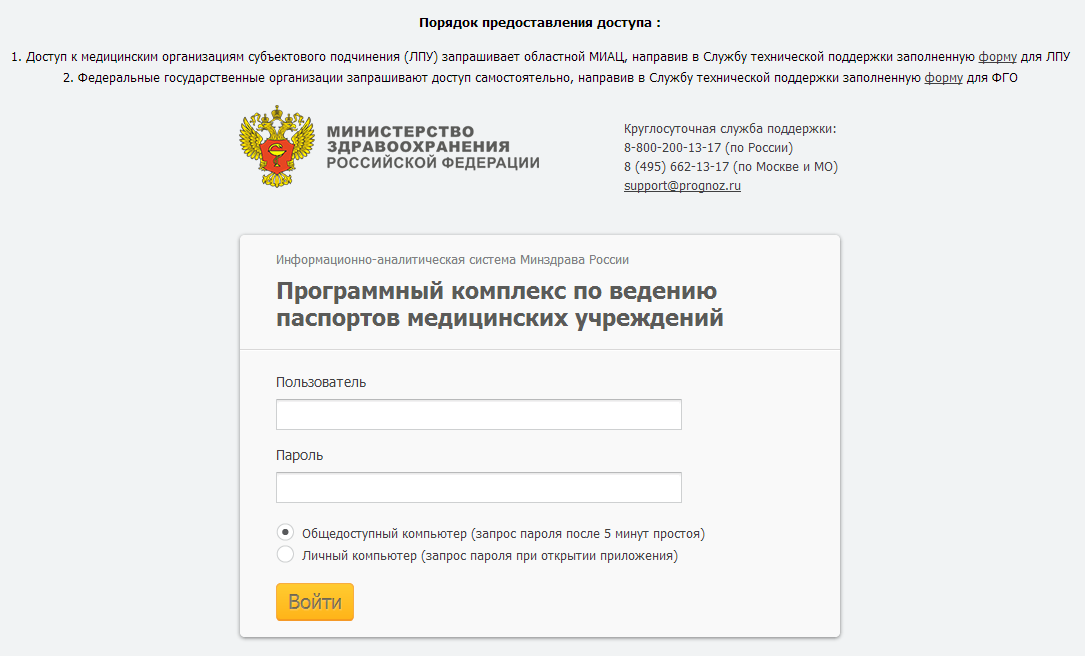 Рисунок 1. Страница авторизацииНа данной странице необходимо пройти авторизацию. Для этого нужно ввести свой логин и пароль в поля «Имя пользователя» и «Пароль» соответственно.При авторизации можно выбрать тип безопасности в системе (Рисунок 2. Вид безопасности).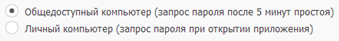 Рисунок 2. Вид безопасностиВ случае если все данные были введены корректно, на экране отобразится стартовая страница (Рисунок 3. ).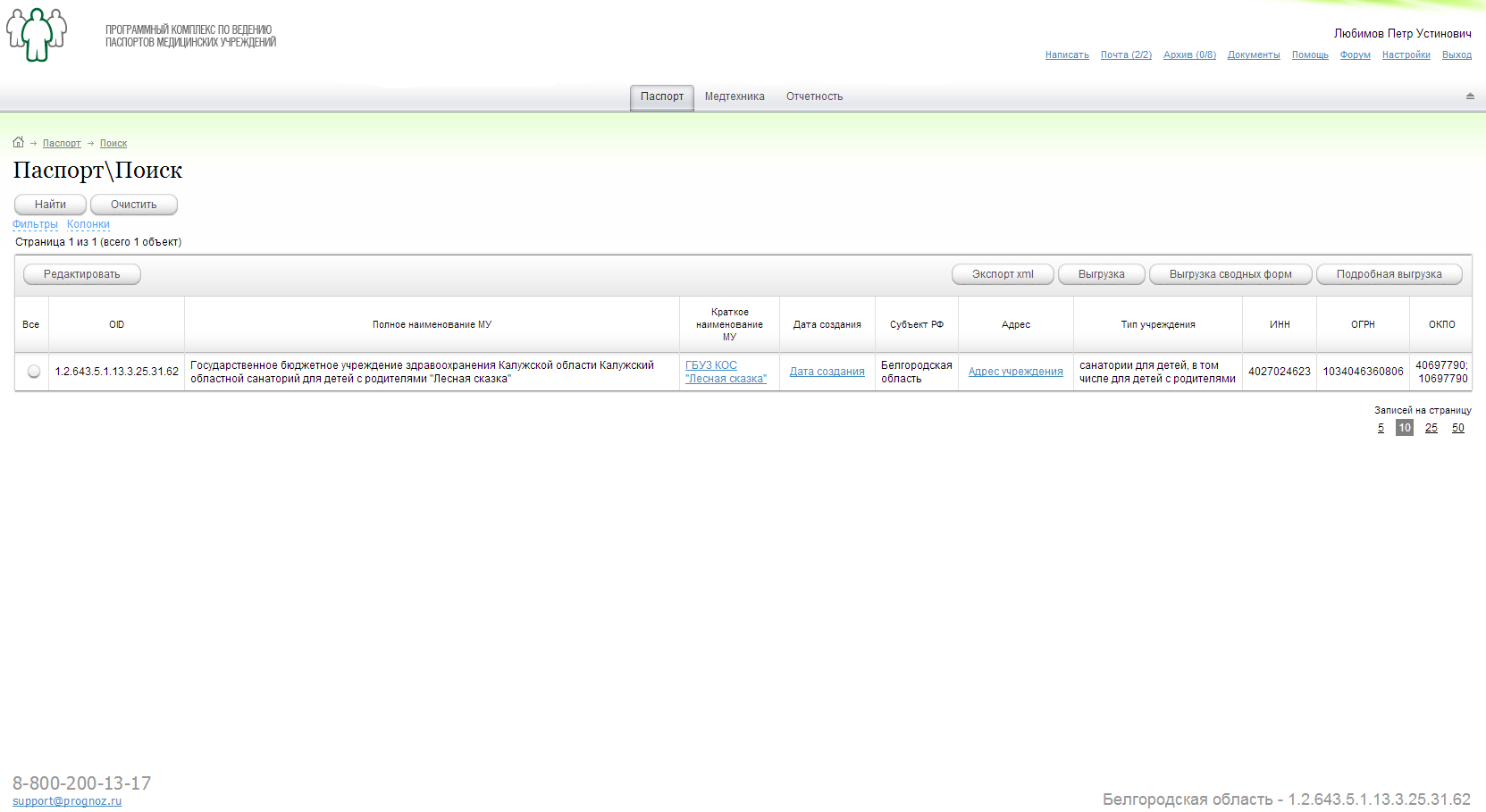 Рисунок 3. Паспорт МУВыход из СистемыДля корректного завершения работы с системой необходимо нажать ссылку , а затем закрыть браузер.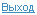 Общие правила внесения данныхЭлементы управленияПри вводе данных в Систему, используются следующие элементы управления:переключатель ();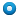 флаг (,);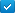 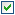 поле даты ();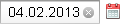 выпадающий список ();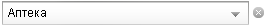 поле ввода ().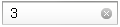 Элемент управления «Переключатель»Элемент управления «переключатель», позволяет пользователю выбрать опцию из предопределенного набора. У данного элемента существует 4 состояния: значение элемента выбрано;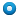  значение элемента не выбрано;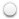  элемент не активный, изменение значения элемента невозможно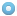  элемент не активный, выбор значения элемента невозможен.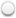 Элемент управления «Флаг»Элемент управления «Флаг» позволяет отметить одну или несколько опций из предопределенного набора. У данного элемента существует 4 состояния:,  значение элемента выбрано;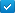 ,  значение элемента не выбрано.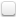 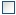 Элемент управления «Поле дата»Элемент управления «Поле дата» позволяет установить дату при помощи календаря. У данного элемента существует 4 состояния: значение элемента задано; значение элемента не задано;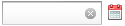  элемент не активный, изменение значения элемента невозможно;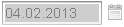  элемент не активный, внесение данных заблокировано.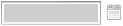 Элемент управления «Выпадающий список»Элемент управления «Выпадающий список» позволяет выбрать один элемент из списка элементов. У данного элемента существует 4 состояния: значение элемента выбрано; значение элемента не выбрано;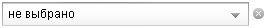  элемент не активный, изменение значения элемента невозможно;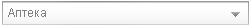  элемент не активный, выбор значения элемента невозможен.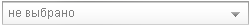 Элемент управления «Поле ввода»Элемент управления «Поле ввода» позволяет вводить как текстовые, так и цифровые значения. У данного элемента существует 4 состояния: значение элемента задано; значение элемента не задано;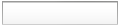  элемент не активный, изменение значения элемента невозможно;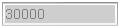  элемент не активный, выбор значения элемента невозможен.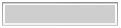 Элемент управления «Кнопка» Элемент управления «Кнопка» позволяет осуществлять подтверждение каких-либо действий пользователя, например кнопка , при нажатии на нее происходит обработка и дальнейшее сохранение данных в БД (База данных).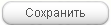 Элемент управления «Всплывающая подсказка»Элемент управления «Всплывающая подсказка» позволяет дать дополнительную информацию для пользователя (Рисунок 4. Всплывающая подсказка).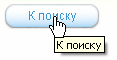 Рисунок 4. Всплывающая подсказкаМеню пользователяМеню пользователя находится в правом верхнем углу страницы. Для работы с разделом меню пользователя необходимо перейти в него нажав на соответствующую ссылку (Рисунок 5. Меню пользователя).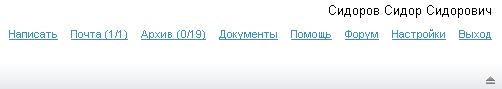 Рисунок 5. Меню пользователяНаписатьДля создания уведомления необходимо нажать ссылку . В открывшемся окне «Список пользователей» необходимо отметить пользователей, которым данное уведомление будет отправлено, а в окне «Уведомление» заполнить поля отсылаемого уведомления (Рисунок 6. ).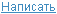 По умолчанию в поле «Дата окончания» проставляется дата со сроком уведомления 14 дней. Для изменения срока уведомления необходимо щелчком левой кнопкой мыши по полю даты открыть окно календаря и установить необходимую дату окончания уведомления.В поле «Тема» необходимо написать тему уведомления. Данное поле является обязательным для заполнения.В поле «Содержание» необходимо написать текст уведомления.Для прикрепления файла к уведомлению необходимо нажать  и в открывшемся окне выбрать искомый файл.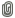 Для отправки уведомления необходимо нажать . Если сообщение отправлено, то система в окне «Уведомление» выдаст соответствующее сообщение и предложит отправить еще одно уведомление.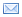 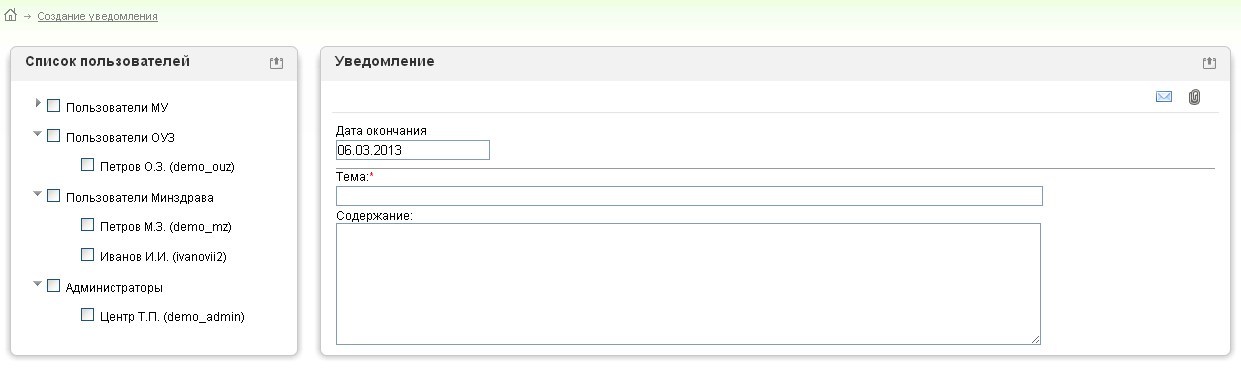 Рисунок 6. НаписатьПочтаВ меню пользователя справа от «Почта» отражается количество входящих непрочитанных и прочитанных активных уведомлений. Для просмотра уведомлений необходимо зайти в меню пользователя и выбрать . Откроются три окна: «Список папок», «Список уведомлений» и «Содержание» (Рисунок 7. Почта).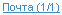 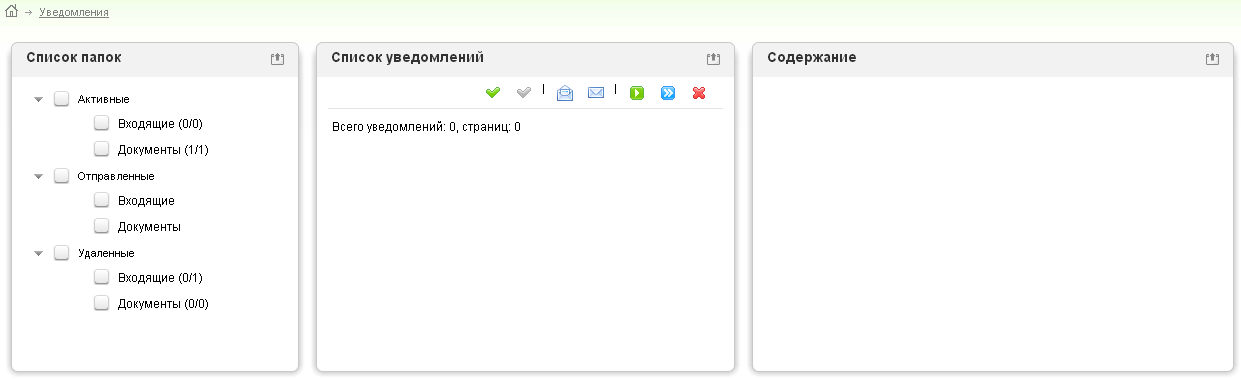 Рисунок 7. ПочтаПри выборе папки «Активные/Входящие» в окне «Список папок», в окне «Список уведомлений» отразятся непрочитанные и активные входящие уведомления.  При выборе папки «Активные/Документы» в окне «Список папок», в окне «Список уведомлений» отразятся новые документы. При выборе папки «Отправленные/Входящие» в окне «Список уведомлений» отразятся отправленные Вами уведомления. При выборе папки «Отправленные/Документы» в окне «Список уведомлений» отразятся отправленные Вами документы.При выборе папки «Удаленные/Входящие» в окне «Список уведомлений» отразятся непрочитанные и прочитанные удаленные. При выборе папки «Удаленные/Документы» в окне «Список уведомлений» отразятся удаленные документы.Для просмотра содержания уведомления или документа необходимо выбрать его в окне «Список уведомлений». По умолчанию в данном окне открыта папка «Активные/Входящие». В верхней части окна «Список уведомлений» находятся кнопки, с помощью которых можно произвести следующие действия: - отметить все уведомления в выбранной папке;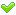  - снять все отметки с уведомлений в выбранной папке;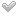  - пометить прочитанными выбранное или отмеченные непрочитанные уведомления;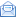  - пометить непрочитанными выбранное или отмеченные прочитанные уведомления;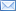  - ответить отправителю выбранного уведомления;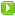 - переслать выбранное уведомление (отсутствует в папке «Удаленные. Входящие»);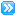  - удалить выбранное или отмеченные уведомления (отсутствует в папке «Удаленные. Входящие»).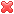 АрхивПри открытии меню пользователя справа от «Архив» отражается количество входящих непрочитанных и прочитанных уведомлений, срок активности которых истек. Для просмотра архивных уведомлений необходимо зайти в меню пользователя и выбрать . Откроются три окна: «Список папок», «Список уведомлений» и «Содержание».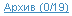 В окне «Список папок» отражается папка «Архивные/Входящие» и «Архивные/Документы».Работа с окнами описана в разделе 3.2.ДокументыДля просмотра документов необходимо в меню пользователя  выбрать . В открывшемся окне «Список документов» отобразится таблица с документами (Рисунок 8. Документы).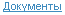 Для поиска документа необходимо ввести часть названия или название целиком в строку поиска и нажать . В таблице отобразятся все документы, у которых данное сочетание встречается в названии или в названии файла.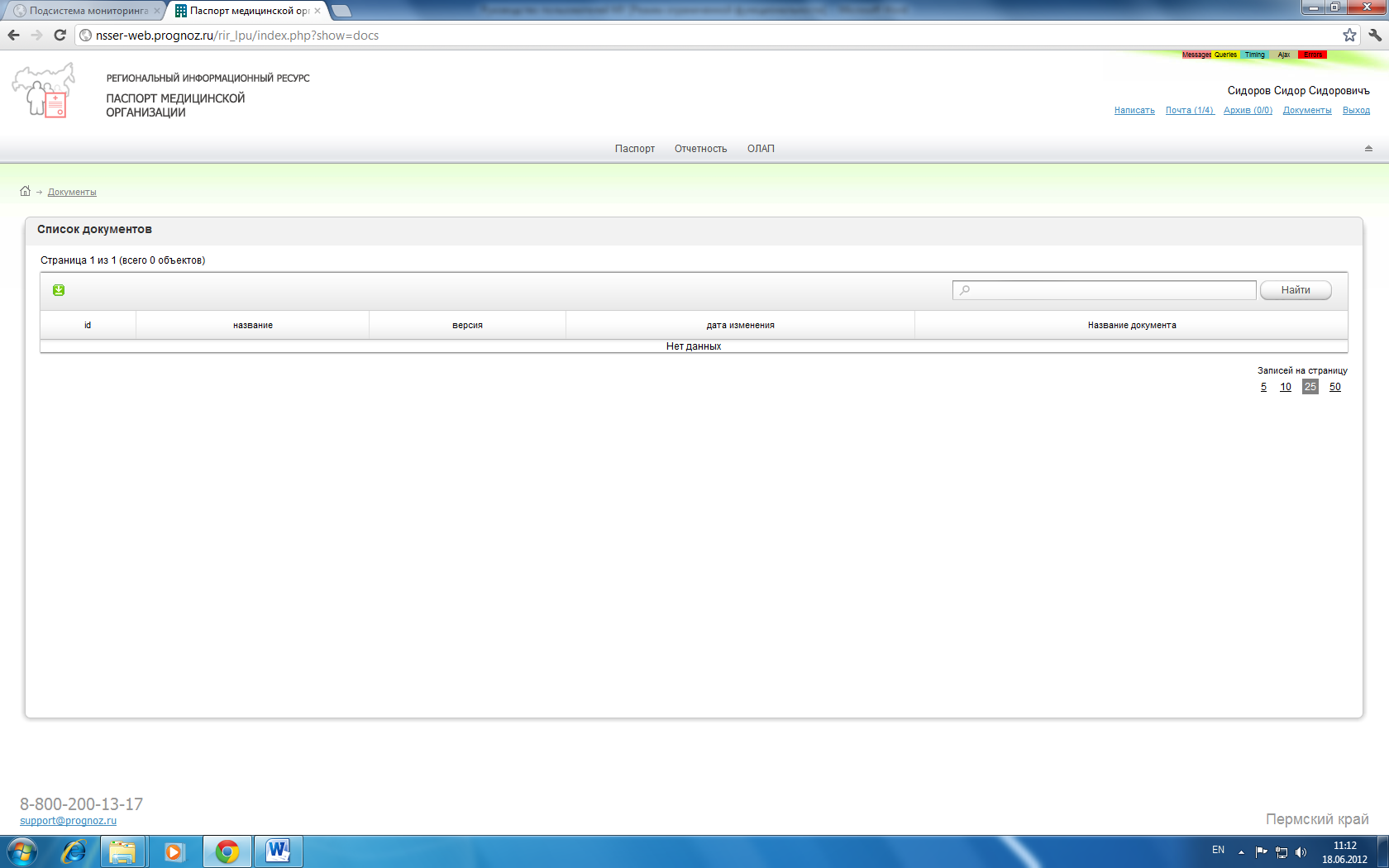 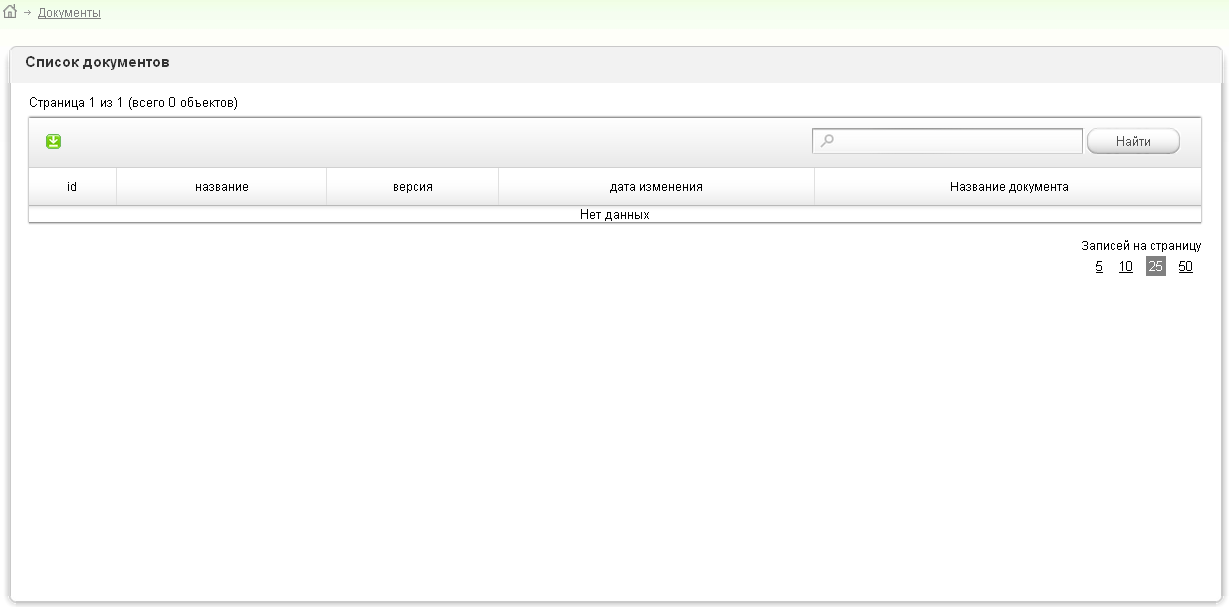 Рисунок 8. ДокументыПомощьВсю информацию о работе данной Системы можно получить, нажав ссылку  .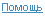 ФорумДля перехода на форум программного комплекса по ведению паспортов медицинских учреждений необходимо нажать ссылку .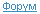 НастройкиНажав на ссылку  пользователи, привязанные к двум и более медицинским учреждениям, могут выбрать МУ для дальнейшей работы. Для этого необходимо в справочнике «Выбор мед. учреждения» отметить искомое учреждение и нажать кнопку  (Рисунок 9. Выбор МУ для работы). Далее в системе отобразятся данные выбранного МУ, а в нижнем правом углу окна отобразится OID выбранного учреждения.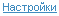 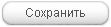 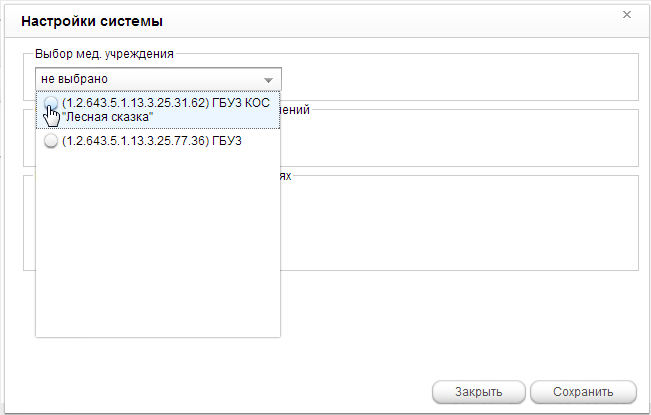 Рисунок 9. Выбор МУ для работы Для изменения других настроек системы необходимо нажать на ссылку , в открывшемся окне внести искомые изменения и нажать кнопку  для сохранения внесенных изменений или кнопку  для выхода без сохранения изменений.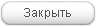 Работа с паспортом. ПоискДля работы с паспортом необходимо перейти в раздел «Паспорт\Поиск». По умолчанию откроется страница для поиска и редактирования паспортов МУ (Рисунок 10. Поиск).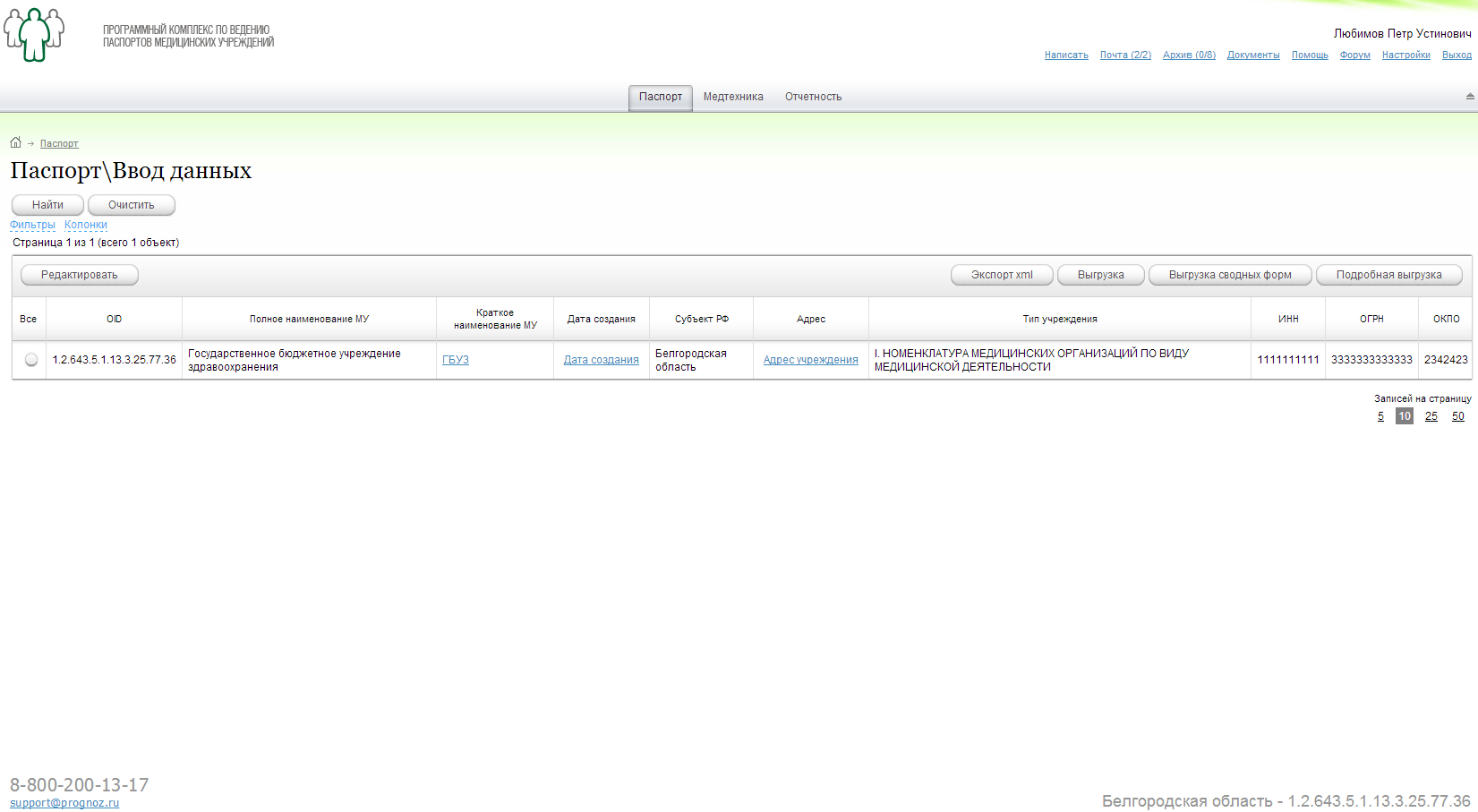 Рисунок 10. ПоискНа данной странице выводятся данные только по тем учреждениям, к которым прикреплен данный пользователь.ФильтрыДля расширенного поиска необходимо нажать ссылку с выпадающим окном . Отобразится окно с полями для ввода параметров поиска:  «Название МУ», «УН МУ», «ИНН», «ОГРН», «ОКПО»; выпадающим списком «Тип учреждения» и кнопкой . Ввод названия МУ осуществляется без учета регистра (Рисунок 11. Фильтры). 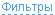 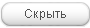 После ввода параметров поиска необходимо нажать кнопку , после чего в таблице отобразятся все МУ удовлетворяющие параметрам поиска. Для очистки параметров поиска необходимо нажать кнопку . Для закрытия окна расширенного поиска необходимо нажать кнопку .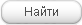 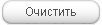 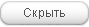 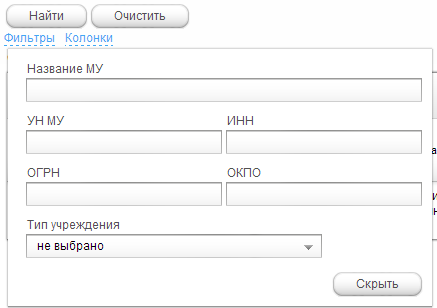 Рисунок 11. ФильтрыРабота с колонкамиДля изменения наличия и места расположения колонок таблицы необходимо нажать ссылку с выпадающим окном . В окне отобразятся список отображающихся колонок и список колонок для выбора, кнопка   и кнопки для изменения отображающихся колонок (Рисунок 12. Колонки):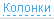 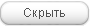  - выбрать все колонки, - убрать все колонки, - поменять местами список колонок и выбранные колонки, - восстановить по умолчанию.Изменение наличия и местоположения колонки производится путем перемещения необходимой колонки при удержании левой кнопки мыши (Рисунок 13. Перемещение колонки). Для закрытия окна «Колонки» необходимо нажать кнопку . Для отображения таблицы в новом виде необходимо нажать кнопку .Работа с таблицейДанные по МУ в колонках «Краткое наименование МУ», «Дата создания» и «Адрес» имеют форму ссылок.При нажатии на ссылку краткого наименования МУ открывается форма редактирования, работа с которой описана в разделе 5.1.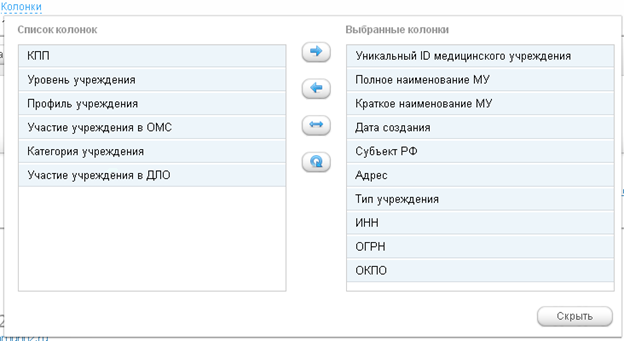 Рисунок 12. Колонки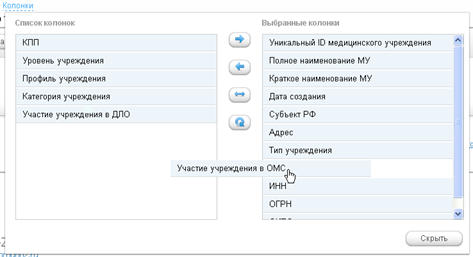 Рисунок 13. Перемещение колонкиПри нажатии на ссылку «Дата создания» открывается окно с таблицей «Просмотр регистрационных данных», где отображаются данные о наименовании регистрирующих органов, документов о регистрации, датах регистрации и регистрационных номерах. Для закрытия данного окна необходимо нажать на кнопку  или .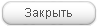 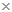 При нажатии на ссылку «Адрес учреждения» откроется окно «Просмотр адресов» с таблицей адресов учреждений (Рисунок 14. Просмотр адресов).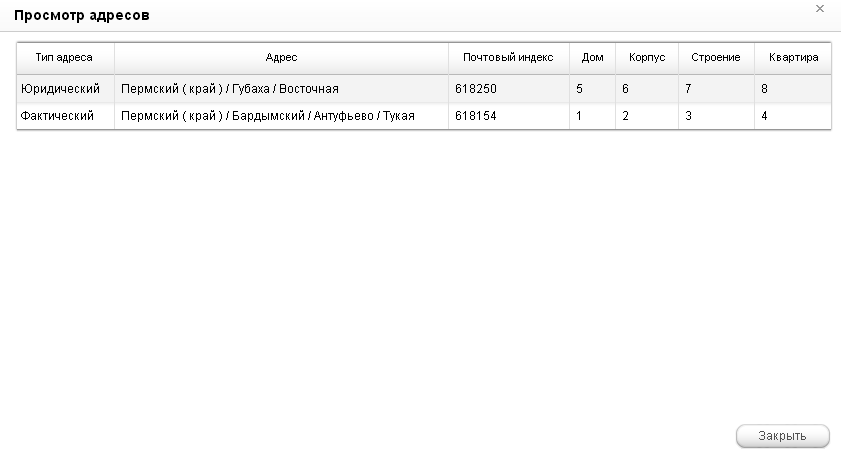 Рисунок 14. Просмотр адресовДля закрытия данного окна необходимо нажать на кнопку  или .Для сортировки данных таблицы по определенному столбцу необходимо нажать на его заголовок.Для изменения количества отображаемых МУ в таблице необходимо выбрать искомое количество записей на страницу в правом нижнем углу окна (Рисунок 15. Изменение количества отображаемых МУ).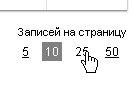 Рисунок 15. Изменение количества отображаемых МУПри нажатии на кнопку  таблица выгружается в формате Excel.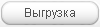  Для выгрузки всех данных по паспорту МУ необходимо выбрать искомое учреждение в таблице в столбце «Все»  и нажать на кнопку . После чего откроется окно «Экспорт в Excel» с ссылкой «Сводный отчет по медицинским учреждениям от текущего числа.zip», объемом файла и кнопками для закрытия окна  и . Для загрузки файла необходимо нажать на текущую ссылку.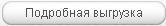 Для экспорта данных в формате xml необходимо нажать на кнопку . Откроется окно со ссылкой файла формата zip, размером файла и кнопками для закрытия окна  и . Для загрузки файла необходимо нажать на текущую ссылку.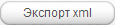 Для выгрузки сводного отчета по медицинским учреждениям на текущее число необходимо нажать на кнопку . Откроется окно со ссылкой файла формата zip, размером файла и кнопками для закрытия окна  и . Для загрузки файла необходимо нажать на текущую ссылку.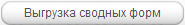 РедактированиеДля редактирования МУ необходимо его отметить в столбце «Все» (выбрать можно только одно МУ) и нажать кнопку  или перейти по ссылке нажав на краткое название МУ. Отобразится окно для редактирования МУ (Рисунок 16. Окно редактирования. Общие сведения).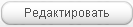 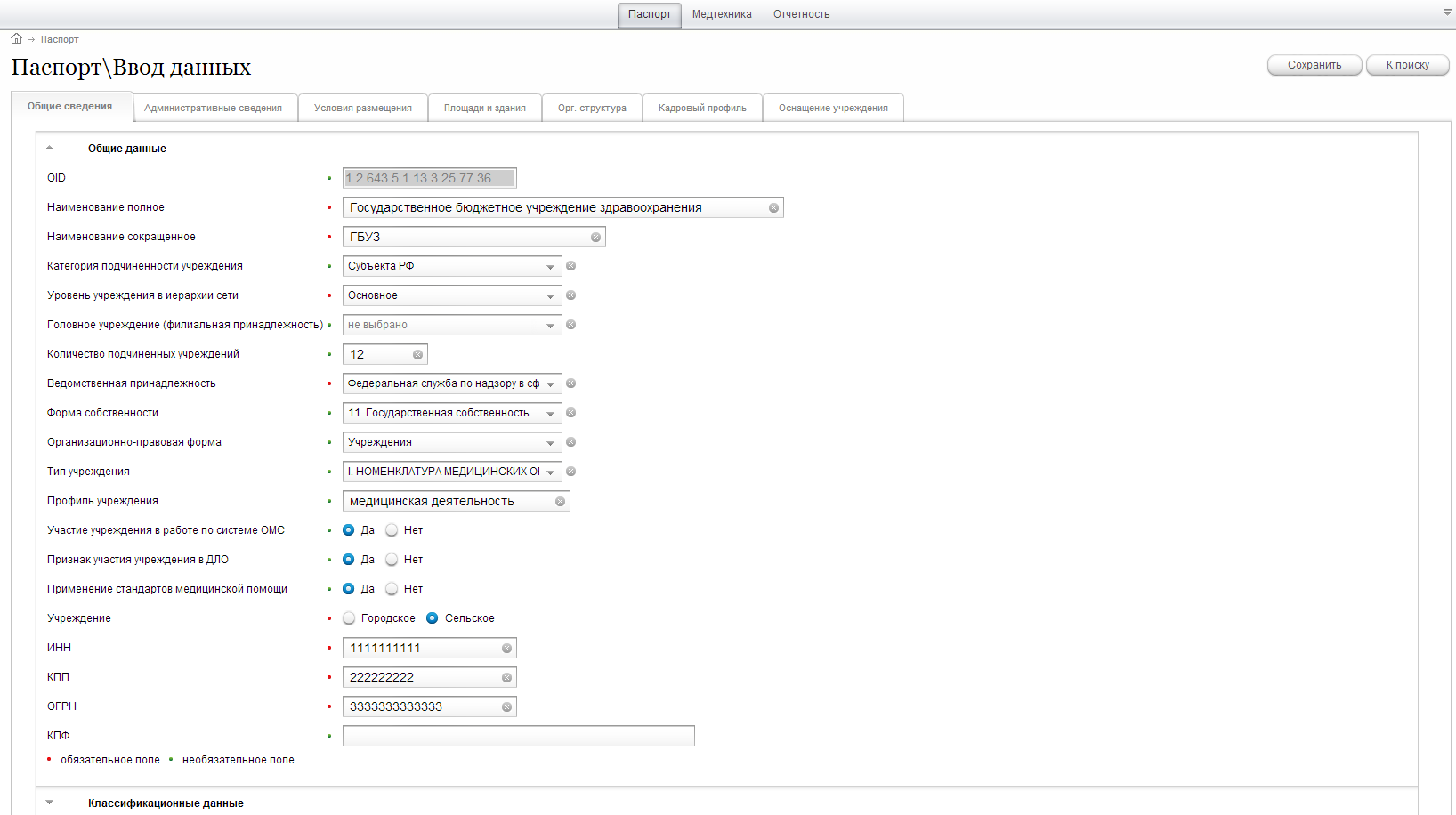 Рисунок 16. Окно редактирования. Общие сведенияПоля, отмеченные красной точкой, обязательные для заполнения.Общие сведенияВо вкладке «Общие сведения» пять выпадающих панелей: «Общие данные», «Классификационные данные», «Регистрационные данные», «Адреса учреждений», «Направления оказания медицинской помощи». При выборе МУ, тип которого относится к Санаторно-курортным учреждениям, появляются дополнительные выпадающие панели (5.1.5-5.1.10, 5.3.6-5.3.8).Общие данныеКлассификационные данныеВыпадающая панель «Классификационные данные» состоит из полей для ввода общероссийских кодов (Рисунок 17. Общие сведения. Классификационные данные). Вводить коды классификатора, разделяя запятой.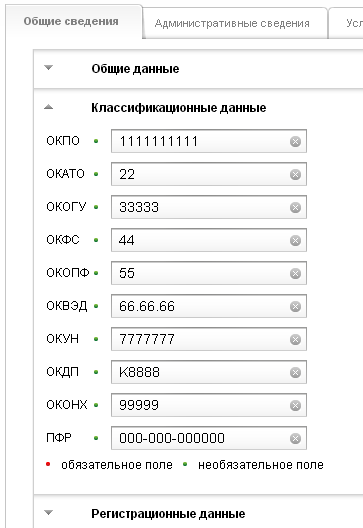 Рисунок 17. Общие сведения. Классификационные данныеРегистрационные данныеВыпадающая панель «Регистрационные данные» состоит из таблицы с регистрационными данными, кнопок  и  и полей (Рисунок 18. Основные сведения. Регистрационные данные):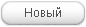 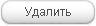 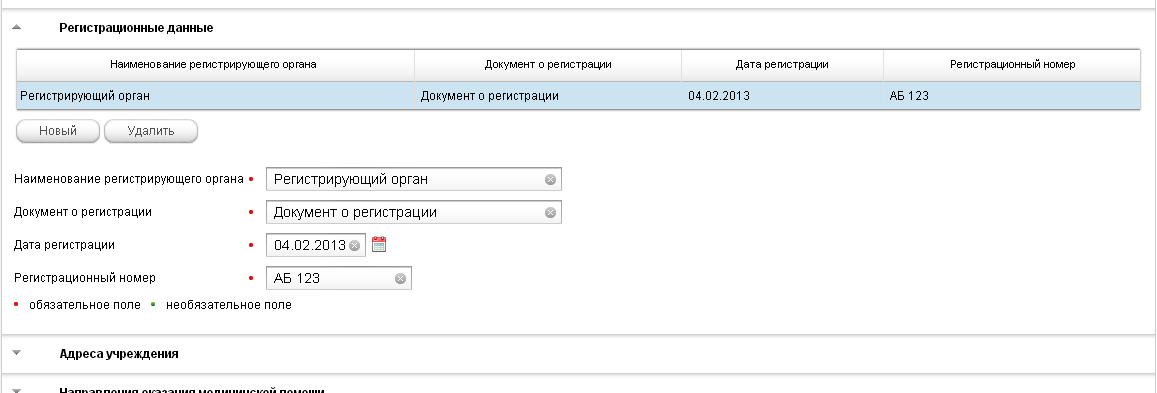 Рисунок 18. Основные сведения. Регистрационные данныеДля добавления строки в таблицу необходимо активировать поля для ввода данных, нажав кнопку . Для редактирования данных в таблице необходимо выделить искомую строку левой кнопкой мыши и внести изменения в поля ниже таблицы. Для удаления данных из таблицы необходимо выделить искомую строку левой кнопкой мыши и нажать кнопку .Адреса учрежденияВыпадающая панель «Адреса учреждения» состоит из таблицы с адресами, кнопок  и  и полей (Рисунок 19. Общие сведения. Адреса учреждения): Для ввода нового адреса учреждения необходимо нажать на кнопку  и ввести данные в поля для ввода. Адресные данные заполняются  отдельно на каждый адрес в соответствии с классификатором адресов Российской Федерации (КЛАДР). Для удаления сроки необходимо выделить строку и нажать на кнопку .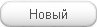 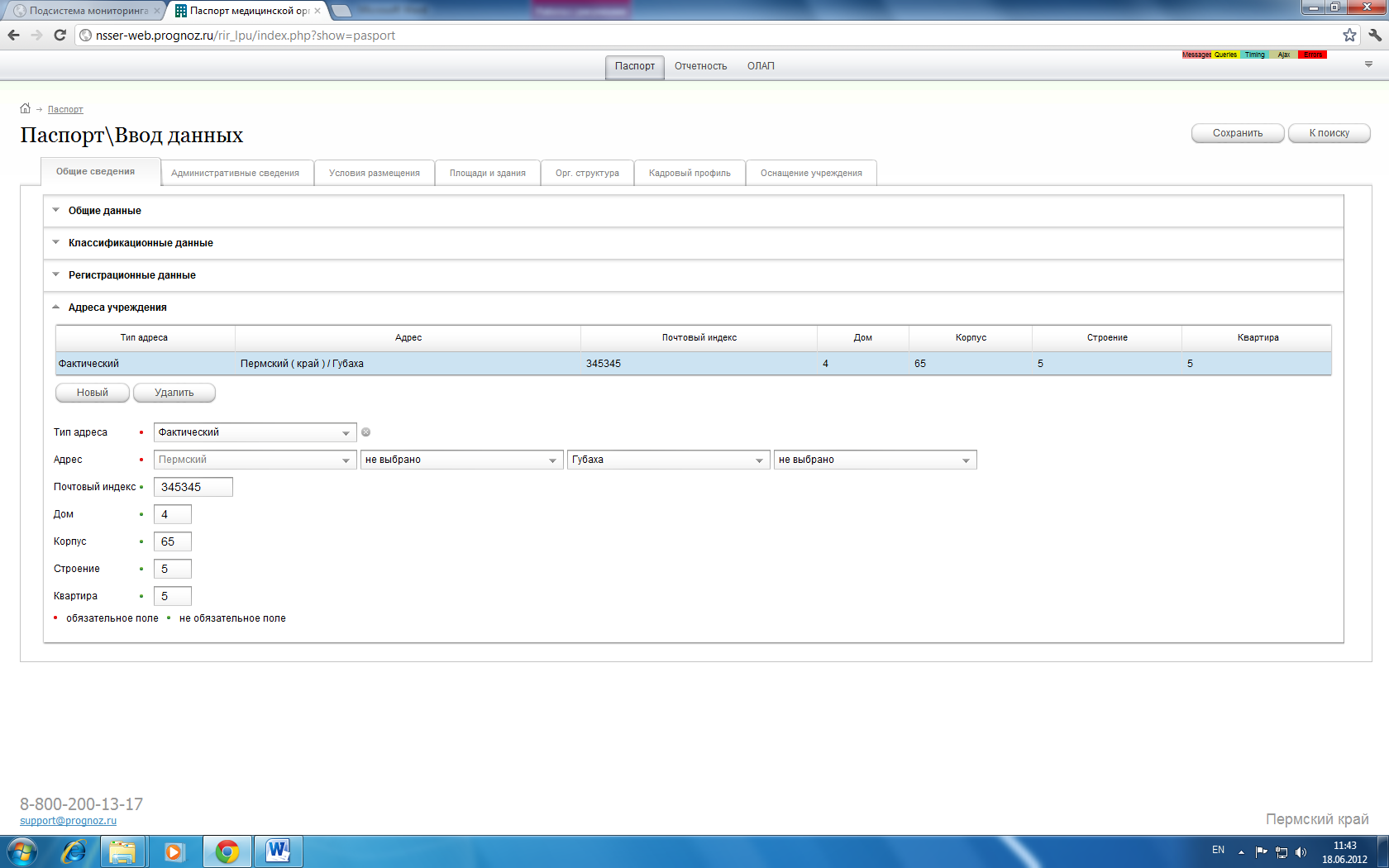 Обратите внимание, что юридический и почтовый адреса могут  быть представлены только в виде одной записи по каждому типу.Направления оказания медицинской помощиВыпадающая панель «Направления оказания медицинской помощи» состоит из таблицы с адресами, кнопок  и  и выпадающего списка «Услуга» (Рисунок 20. Общие сведения. Направления оказания медицинской помощи).Работа с таблицей описана в разделе 5.1.3.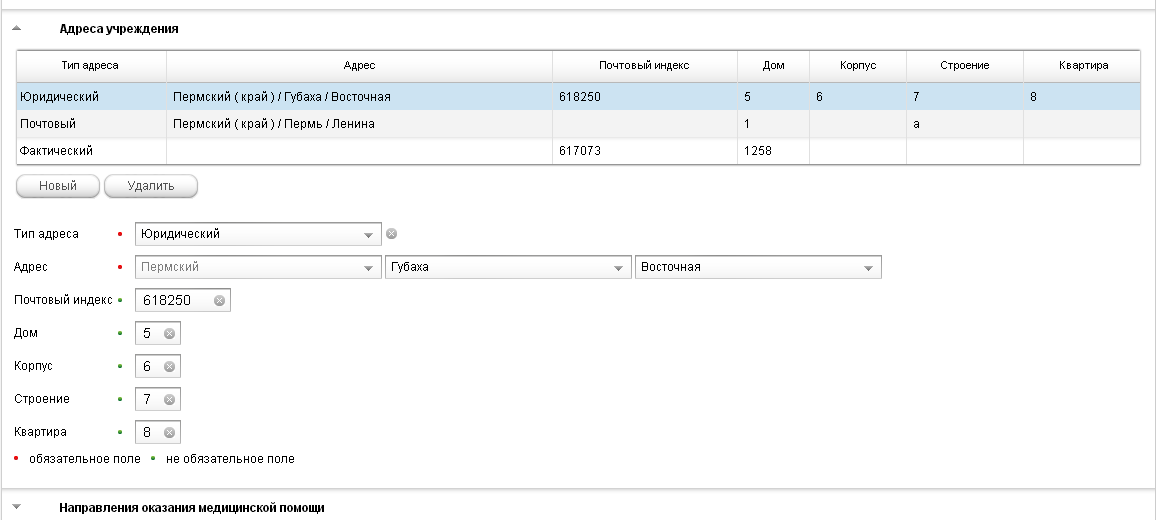 Рисунок 19. Общие сведения. Адреса учреждения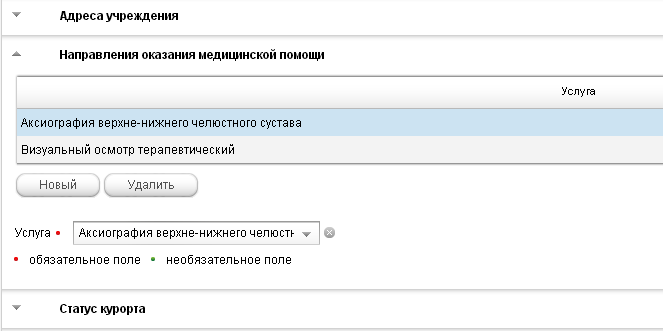 Рисунок 20. Общие сведения. Направления оказания медицинской помощиСтатус курортаВыпадающая панель «Статус курорта» состоит из таблицы, кнопок  и  и полей (Рисунок 21. Общие сведения. Статус курорта):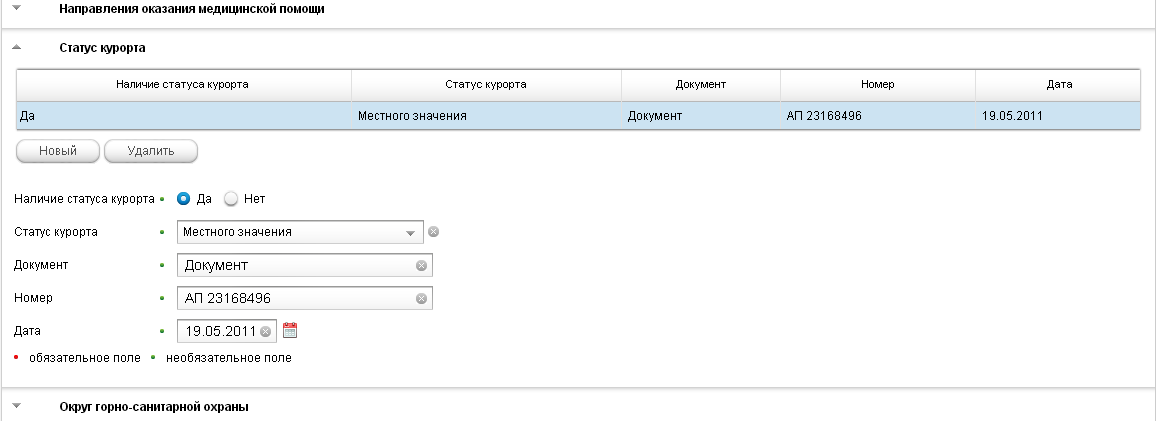 Рисунок 21. Общие сведения. Статус курортаРабота с таблицей описана в разделе 5.1.3. Округ горно-санитарной охраныВыпадающая панель «Округ горно-санитарной охраны» состоит из таблицы, кнопок  и  и полей (Рисунок 22. Общие сведения. Округ горно-санитарной охраны):Работа с таблицей описана в разделе 5.1.3. 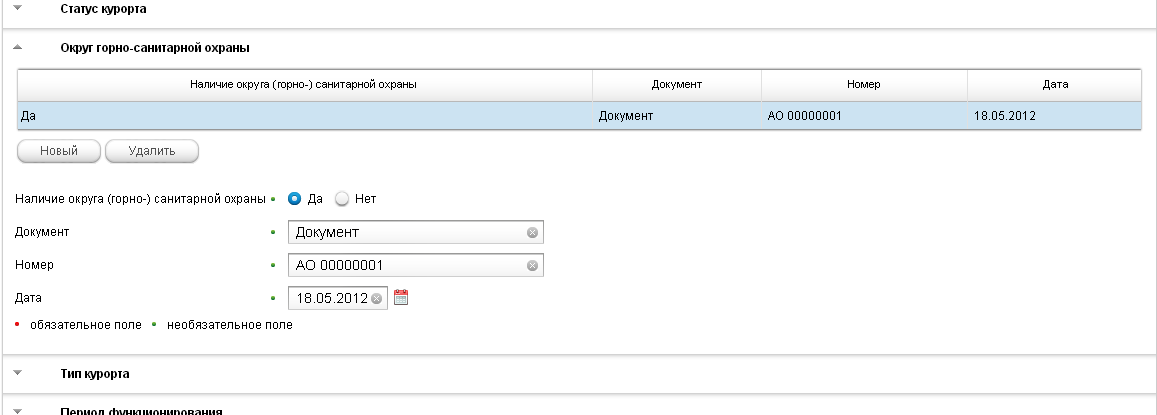 Рисунок 22. Общие сведения. Округ горно-санитарной охраныТип курортаВыпадающая панель «Тип курорта» состоит из таблицы, кнопок  и  и полей (Рисунок 23. Общие данные. ):Работа с таблицей описана в разделе 5.1.3.Период функционированияВыпадающая панель «Период функционирования» состоит из таблицы, кнопок  и , поля «Наименование периода функционирования учреждения», где из выпадающего списка нужно выбрать искомое и полей для ввода даты «Дата начала периода» и «Дата окончания периода» (Рисунок 24. Общие данные. Период функционирования).Работа с таблицей описана в разделе 5.1.3.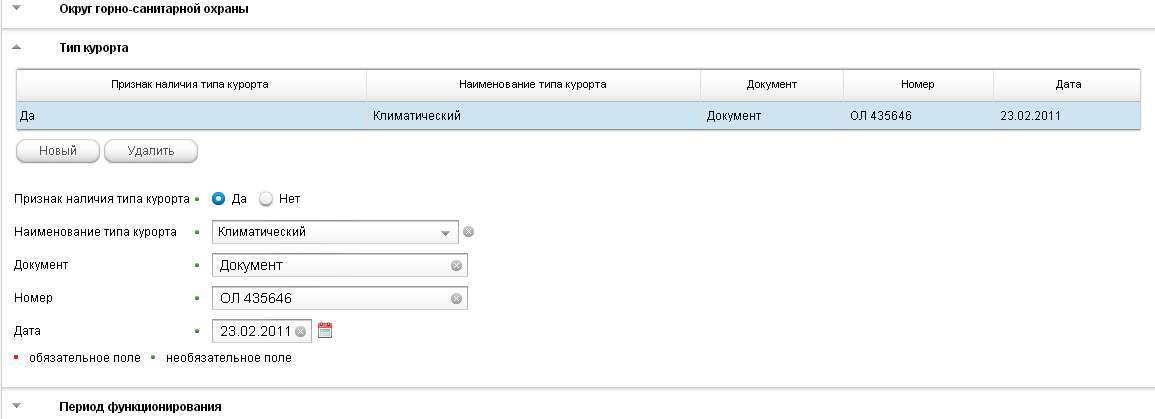 Рисунок 23. Общие данные. Тип курорта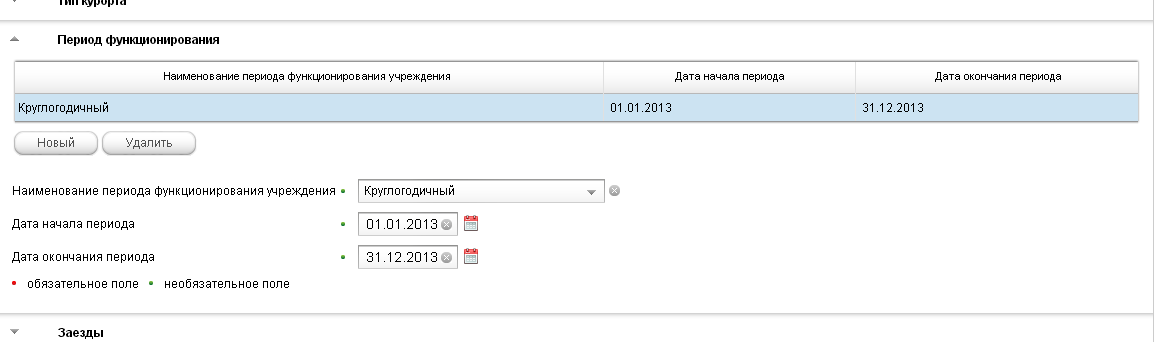 Рисунок 24. Общие данные. Период функционированияЗаездыВыпадающая панель «Заезды» состоит из таблицы, кнопок  и , полей для ввода «Количество человек в заезд» и «Длительность лечения, дней», где соответственно нужно ввести количество человек, размещенных в заезд  и длительность лечения по путевке в заезд, и поля для ввода даты «Дата окончания периода» (Рисунок 25. Общие сведения. Заезды).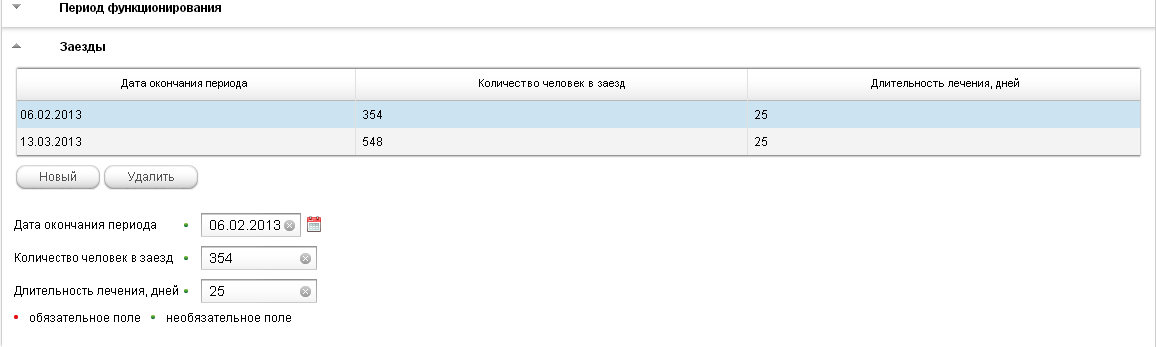 Рисунок 25. Общие сведения. ЗаездыРабота с таблицей описана в разделе 5.1.3.Административные сведенияВкладка «Административные сведения» состоит из выпадающих панелей: «Административные данные», «Руководитель учреждения», «Главный бухгалтер учреждения», «Банковские реквизиты», «Лицензии (сертификаты) на вид деятельности/право пользования недрами», «Обслуживаемое население» (Рисунок 26. Административные сведения. Административные данные).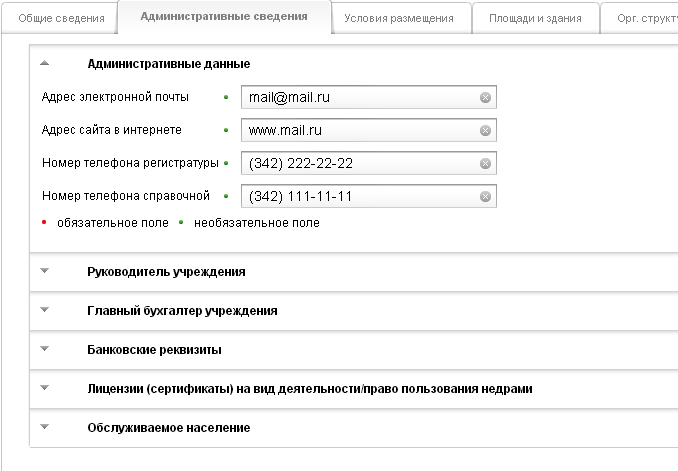 Рисунок 26. Административные сведения. Административные данныеАдминистративные данныеРуководитель учрежденияГлавный бухгалтер учрежденияБанковские реквизитыВыпадающая панель «Банковские реквизиты» состоит из таблицы с банковскими реквизитами, кнопок  и , ссылкой  и полей (Рисунок 27.Административные сведения. Банковские реквизиты):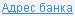 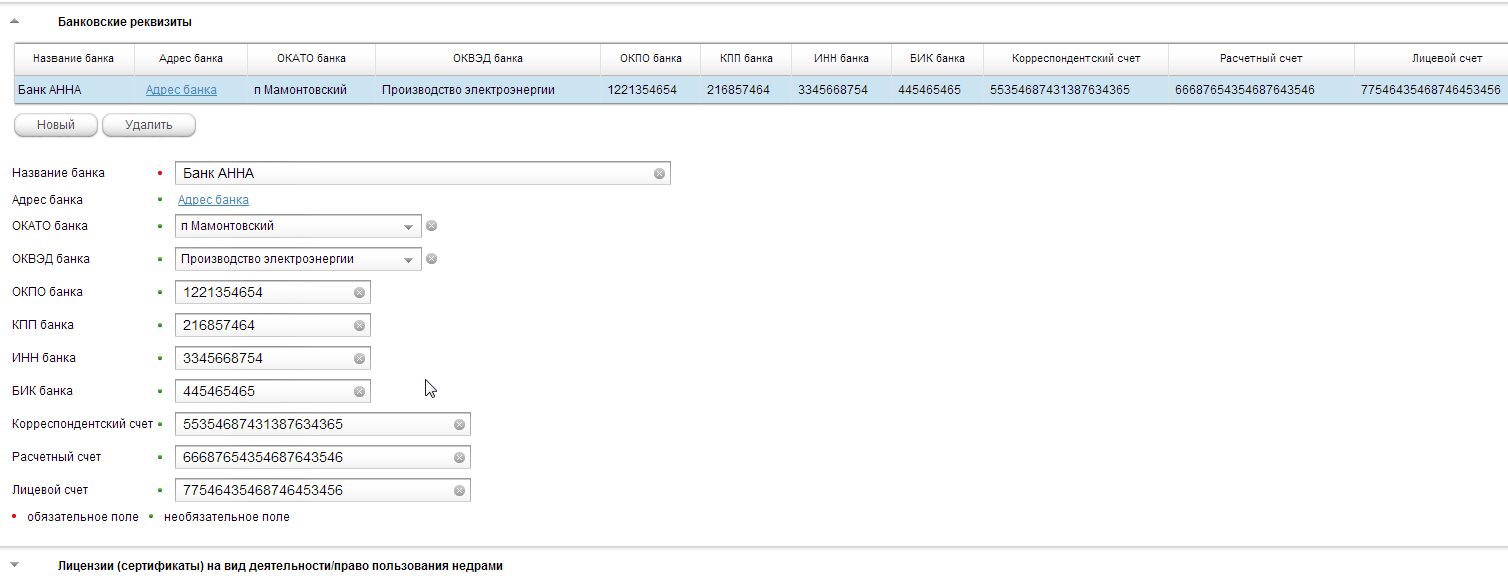 Рисунок 27.Административные сведения. Банковские реквизитыПри нажатии ссылки  открывается окно с полями для заполнения адреса, и заполняется аналогично описанию в разделе «Адреса учреждения» 5.1.4.Работа с таблицей описана в разделе 5.1.3.Лицензии (сертификаты) на вид деятельности/право пользования недрамиВыпадающая панель «Лицензии (сертификаты) на вид деятельности/право пользования недрами» состоит из таблицы с данными о лицензии (сертификате), кнопок  и , ссылки ,  и  и полей: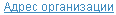 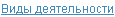 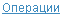 При нажатии на ссылку  открывается окно с таблицей данных об операциях, кнопками ,  и  и полями «Наименование операции», где из выпадающего списка необходимо выбрать наименование операции, проводимой с лицензией, и «Дата операции», где необходимо ввести дату операции. 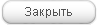 При нажатии на ссылку  открывается окно с таблицей о видах деятельности учреждения, на которые выданы лицензии, кнопками ,  и  и выпадающим списком «Вид деятельности», где из выпадающего списка необходимо выбрать искомое.При нажатии ссылки  открывается окно с полями для заполнения адреса, и заполняется аналогично описанию в разделе «Адреса учреждения» 5.1.4.Работа с таблицей описана в разделе 5.1.3.Обслуживаемое населениеВыпадающая панель «Обслуживаемое население» состоит из двух таблиц с кнопками  и  и полей (Рисунок 28. Административные сведения. Обслуживаемое население):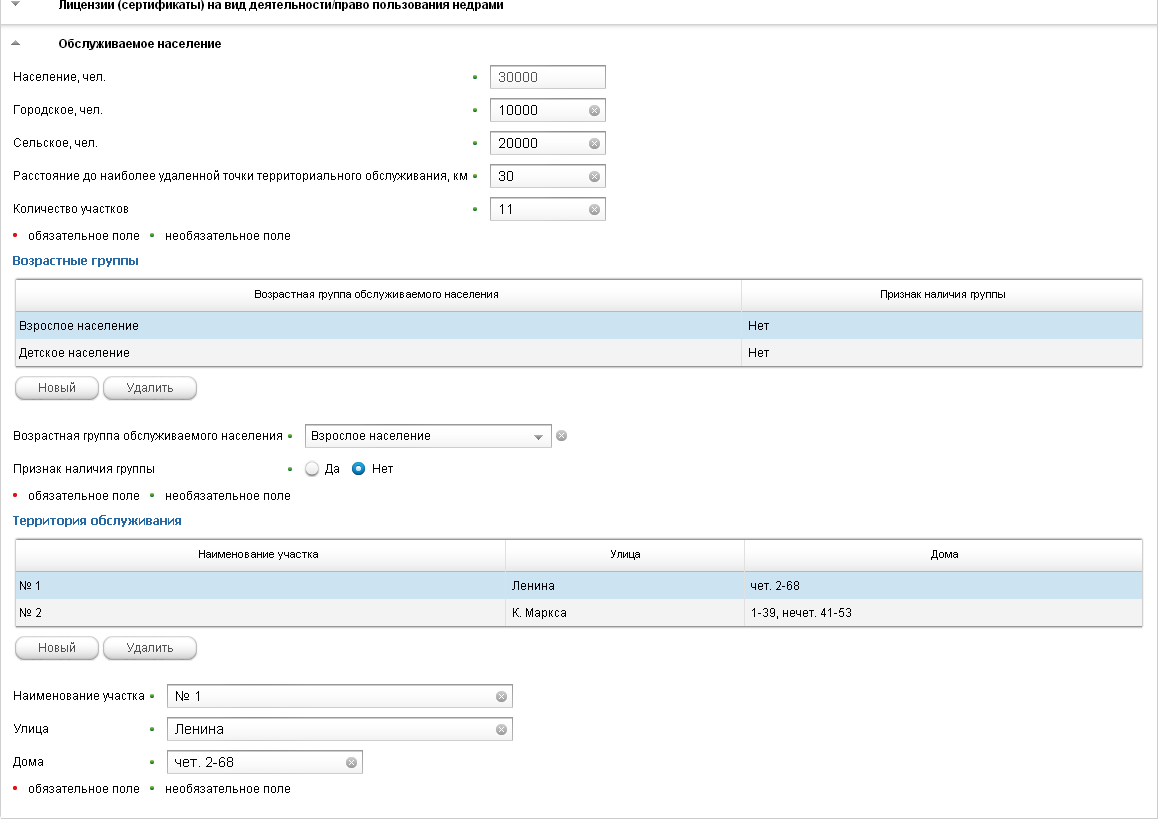 Рисунок 28. Административные сведения. Обслуживаемое населениеРабота с таблицей описана в разделе 5.1.3.Условия размещенияЗакладка «Условия размещения» состоит из выпадающих панелей «Условия размещения и лечения», «Объекты инфраструктуры», «Медицинские услуги», «Медицинские технологии» и «Питание» (Рисунок 29. Условия размещения. Условия размещения и лечения).При выборе Санаторно-курортных учреждений в поле «Тип учреждения» в разделе «Общие сведения» появляются дополнительные выпадающие панели  «Природные лечебные факторы», «Объекты/места использования природных лечебных факторов» и «Специализация учреждения».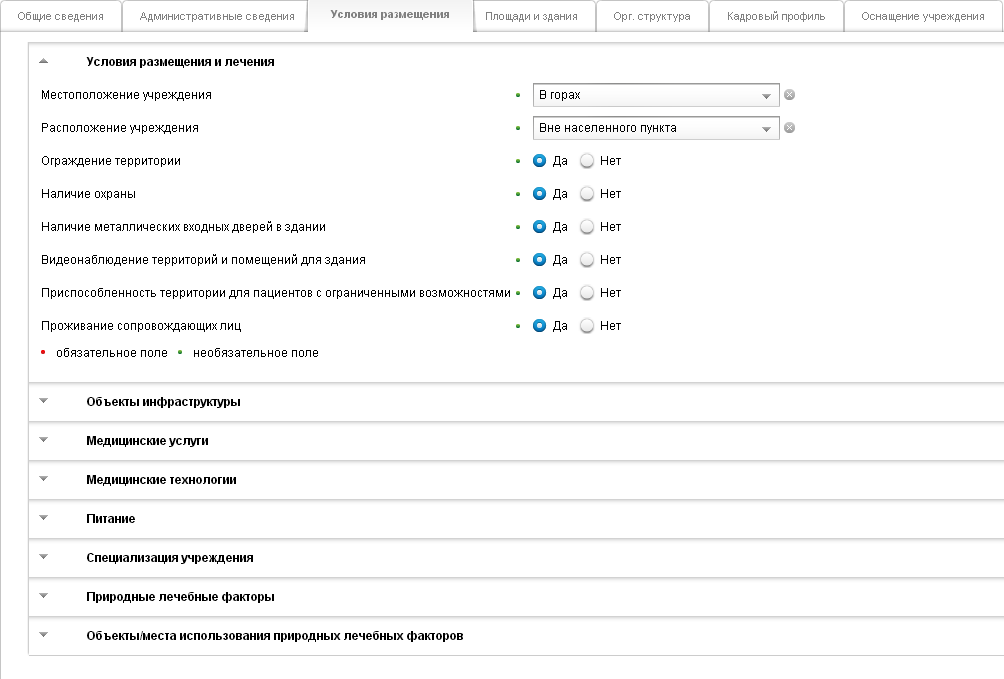 Рисунок 29. Условия размещения. Условия размещения и леченияУсловия размещения и лечения Объекты инфраструктурыВыпадающая панель «Объекты инфраструктуры» состоит из таблицы с кнопками  и  и полей:Работа с таблицей описана в разделе 5.1.3.Медицинские услугиВыпадающая панель «Медицинские услуги» состоит из таблицы с кнопками  и  и полей «Наименование услуги», где из выпадающего списка нужно выбрать наименование применяемой медицинской услуги (Номенклатура работ и услуг в здравоохранении), и «Номер лицензии» с полем для ввода номера лицензии.Работа с таблицей описана в разделе 5.1.3.Медицинские технологииВыпадающая панель «Медицинские технологии» состоит из таблицы с кнопками  и  и полей для ввода «Наименование технологии», «Класс технологии» и «Здание», где необходимо ввести соответственно наименование применяемой медицинской технологии, класс технологии в зависимости от степени потенциального риска и идентификатор здания по учету учреждения, в котором применяется технология. Работа с таблицей описана в разделе 5.1.3.ПитаниеВыпадающая панель «Питание» состоит из таблицы с кнопками  и  и полей «Вид питания», «Кратность питания» и «Форма питания», где из выпадающего списка нужно выбрать соответственно наименование вида питания, кратность питания и форму питания. Работа с таблицей описана в разделе 5.1.3.Специализация учрежденияВыпадающая панель «Специализация учреждения» состоит из таблицы с кнопками  и  и полей:Работа с таблицей описана в разделе 5.1.3.Природные лечебные факторыВыпадающая панель «Природные лечебные факторы» состоит из таблицы с кнопками  и  и полей:Работа с таблицей описана в разделе 5.1.3.Объекты/места использования природных лечебных факторовВыпадающая панель «Объекты/места использования природных лечебных факторов» состоит из таблицы с кнопками  и  и полей «Наименование объекта» и «Количество объектов», где из выпадающего списка необходимо выбрать наименование объекта по использованию природных лечебных ресурсов и в поле для ввода проставить его количество.Работа с таблицей описана в разделе 5.1.3.Площади и зданияЗакладка «Площади и здания» состоит из выпадающих панелей «Площадка занимаемая учреждением. Общие данные», «Площадка занимаемая учреждением. Связь с транспортными узлами», «Здание» и «Номер/палата» (Рисунок 30. Площади и здания. Площадка занимаемая учреждением. Общие данные.).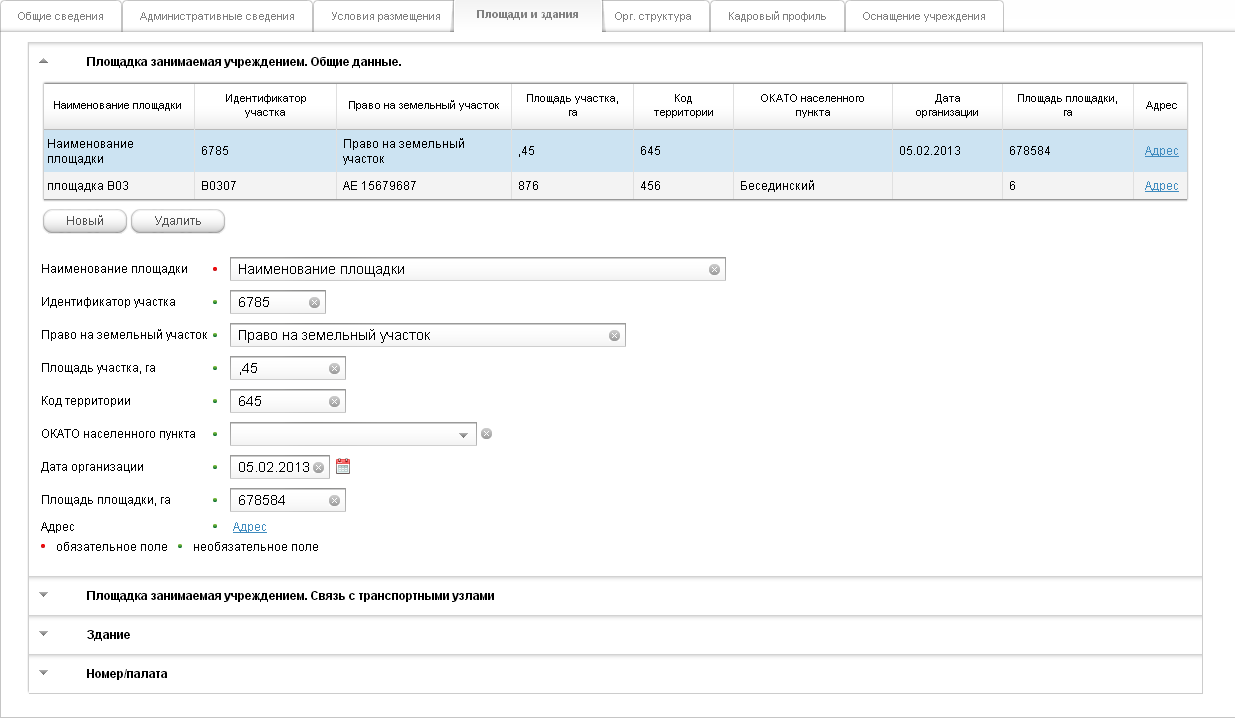 Рисунок 30. Площади и здания. Площадка занимаемая учреждением. Общие данные. Площадка занимаемая учреждением. Общие данныеВыпадающая панель «Площадка занимаемая учреждением. Общие данные» состоит из таблицы с кнопками  и , ссылкой  и полей: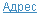 При нажатии ссылки  открывается окно с полями для заполнения адреса, и заполняется аналогично описанию в разделе «Адреса учреждения» 5.1.4.Работа с таблицей описана в разделе 5.1.3.Площадка занимаемая учреждением. Связь с транспортными узламиЗданиеВыпадающая панель «Здание» состоит из таблицы с кнопками  и , полей:и ссылками, при  нажатии на которые открываются окна с полями:В каждом окне есть кнопка  для закрытия окна.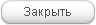 Номер/палатаВыпадающая панель «Номер/палата» состоит из таблицы с кнопками  и  и полей:При нажатии ссылки  открывается окно с таблицей, кнопками  и  и полями «Наименование объекта», где из выпадающего списка нужно выбрать наименование объекта, и «Количество», где в поле ввода необходимо указать количество объектов в номере. 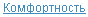 При нажатии ссылки  открывается окно с таблицей и кнопками  и  и полями: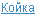 При нажатии ссылки  открывается окно с таблицей и кнопками  и  и полями «Наименование операции», где из выпадающего списка необходимо выбрать наименование операции, проводимой с койкой, «Количество», где необходимо указать количество коек по данной операции, и «Дата операции», где в поле ввода даты необходимо ввести дату операции, проводимой с койкой. 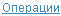 В каждом окне есть кнопка  для закрытия окна. Работа с таблицей описана в разделе 5.1.3.Орг. структураВкладка «Орг. структура» состоит из выпадающих панелей «Организационно-штатные мероприятия» и «Подразделения» (Рисунок 31. Орг. структура. Организационно-штатные мероприятия).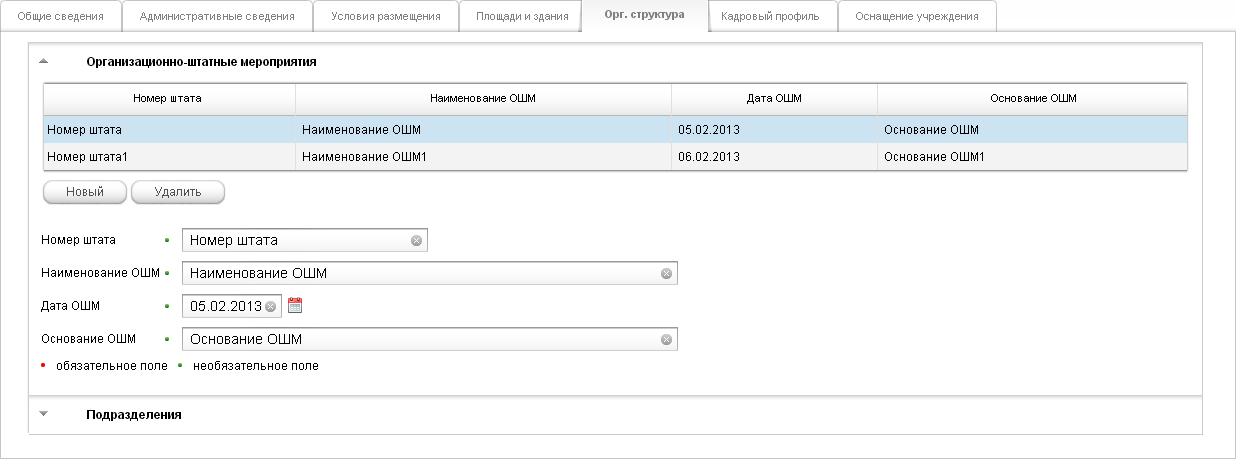 Рисунок 31. Орг. структура. Организационно-штатные мероприятияОрганизационно-штатные мероприятияВыпадающая панель «Организационно-штатные мероприятия» состоит из таблицы с кнопками  и  и полей:Работа с таблицей описана в разделе 5.1.3.ПодразделенияВыпадающая вкладка «Подразделения» состоит из таблицы с кнопками  и  и полей:При нажатии ссылки  открывается окно с полями: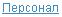 При нажатии на кнопку  закрывается окно «Персонал». Работа с таблицей описана в разделе 5.1.3.Кадровый профильЛичные данныеДанные во вкладке «Личные данные» предоставляются из Федерального регистра медицинских работников.Штатное расписаниеДанные для вкладки предоставляются из Программного комплекса по ведению федерального регистра медицинских работников РФ.Оснащение учрежденияВкладка «Оснащение учреждения» состоит из выпадающих вкладок «Медицинское оборудование/Транспортные средства» и «Информационные системы».Медицинское оборудование/Транспортные средстваВыпадающая панель «Медицинское оборудование/Транспортные средства» состоит из таблицы, данные в которую предоставляются из раздела Медтехника, кнопок  и , и поля для поиска элементов таблицы (Рисунок 32. Оснащение учреждения. Медицинское оборудование/Транспортные средства).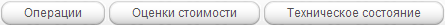 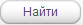 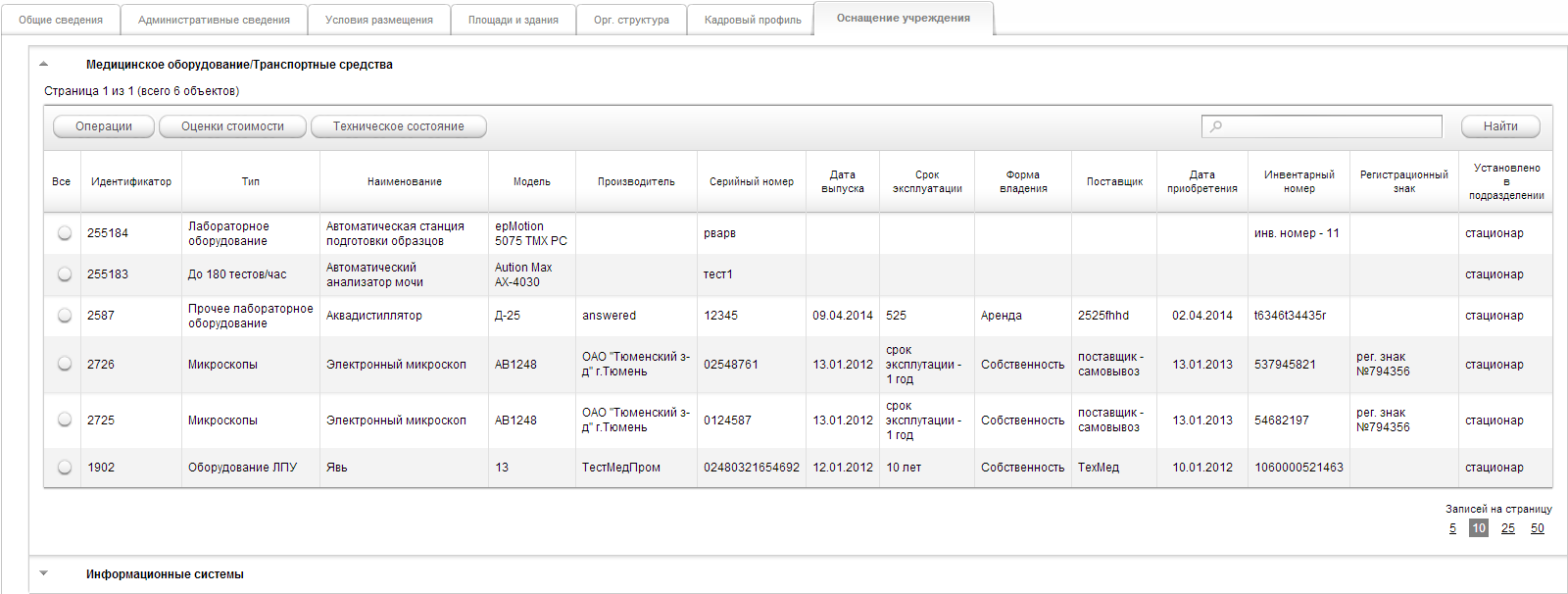 Рисунок 32. Оснащение учреждения. Медицинское оборудование/Транспортные средстваДля поиска элементов таблицы необходимо ввести часть наименования или наименование медицинского оборудования/транспортного средства целиком и нажать кнопку , далее в таблице отобразятся элементы, удовлетворяющие условиям поиска.Для просмотра операций, проводимых с медицинским оборудованием/транспортным средством, оценки стоимости или технического состояния необходимо выделить искомый элемент в таблице и нажать соответствующую кнопку. В открывшемся окне в таблице отобразятся запрашиваемые данные. Информационные системыВыпадающая панель «Информационные системы» содержит таблицу с кнопками  и  и поля:Работа с таблицей описана в разделе 5.1.3.При редактировании данных в каждой закладке находятся кнопки  и . Кнопка  используется для сохранения вводимой и изменяемой информации. Сохранять данные можно после заполнения всех вкладок. Кнопка  возвращает в окно поиска без сохранения вводимой или изменяемой информации.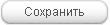 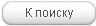 Импорт паспортаДля импорта паспорта МУ необходимо перейти в раздел «Паспорт\Импорт» (Рисунок 33. Импорт. Загрузка xml-шаблонов). Откроется окно с закладками «Загрузка xml-шаблонов» и «Ошибки загрузки».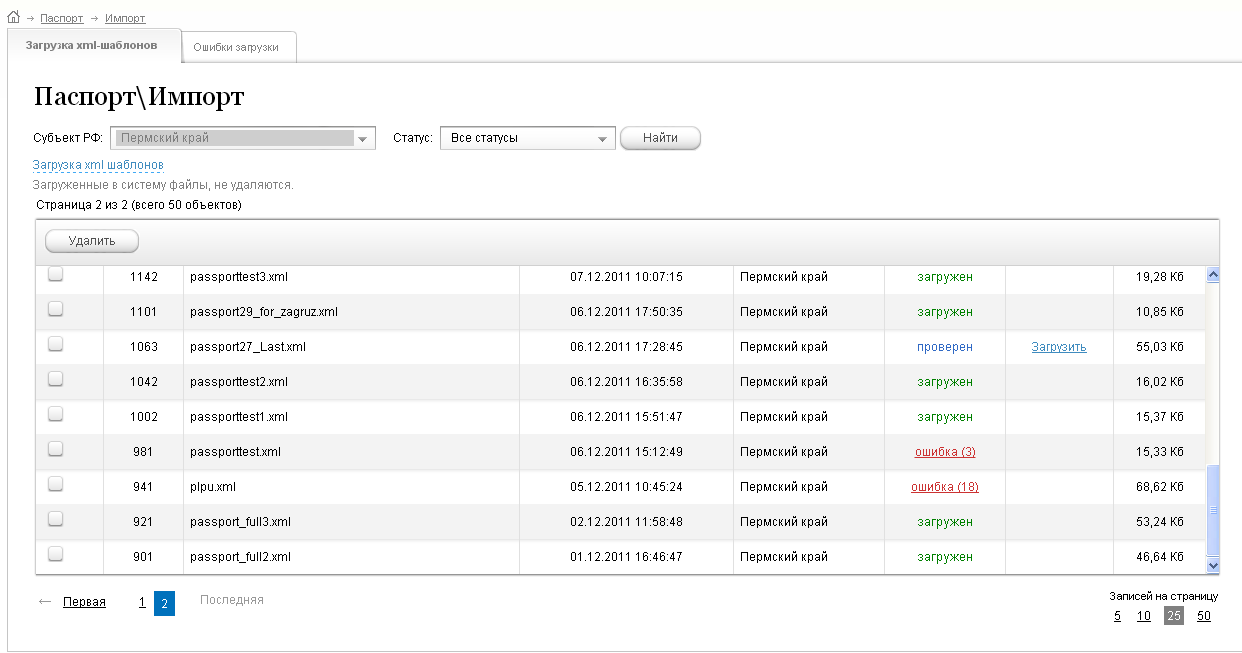 Рисунок 33. Импорт. Загрузка xml-шаблоновЗакладка «Загрузка xml-шаблонов» состоит из выпадающего списка «Статус» с кнопкой , таблицей импортируемых файлов с кнопкой .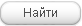 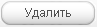 Для фильтра файлов в таблице по статусу необходимо в выпадающем списке «Статус» отметить искомые элементы и нажать кнопку . В таблице отобразятся файлы, удовлетворяющие выбранным параметрам.Для импорта файла необходимо нажать на ссылку . В открывшемся окне в поле «Выберите файл» необходимо выбрать файл для импорта нажав . 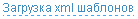 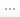 Импортировать можно файлы с форматом xml или zip, при этом, если импортируется архив формата zip, то внутри него должны быть файлы в формате  xml. Размер импортируемого файла не должен превышать 4 Мб, а размер архива – 8 Мб.Выбрав файл необходимо нажать на кнопку . 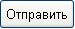 После отправки файла откроется окно с соответствующим сообщением, которое закрывается нажатием на кнопку :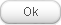 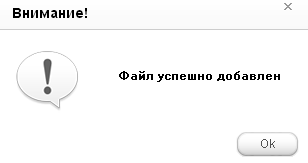 Рисунок 34. Сообщение о загрузкеДля закрытия окна отправки файлов необходимо нажать на ссылку .Если данные в отправленном файле внесены корректно, то файл появится в таблице со статусом  и действием . Для загрузки файла необходимо нажать на ссылку . После успешной загрузки статус файла изменится на . Данные отразятся в таблице раздела «Паспорт/Поиск».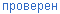 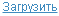 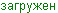 Если данные в отправленном файле внесены не корректно, статус файла в таблице будет иметь статус , где в скобках будет указано количество ошибок. Для просмотра ошибок необходимо нажать на соответствующую ссылку . Откроется вкладка «Ошибки загрузки» с перечнем ошибок данного файла (Рисунок 35. Ошибки загрузки).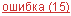 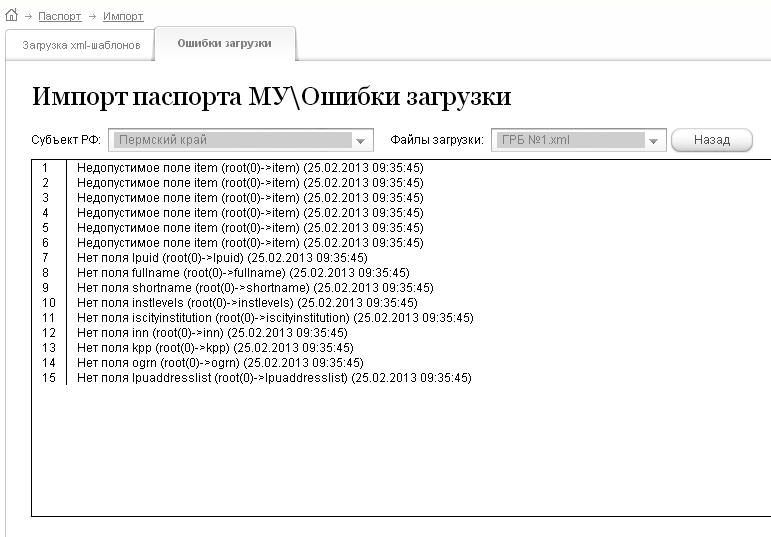 Рисунок 35. Ошибки загрузкиДля отображения ошибок файла в закладке «Ошибки загрузки» необходимо выбрать искомый файл в выпадающем списке «Файлы загрузки» и нажать на кнопку . В поле ниже отобразятся ошибки выбранного файла.Для удаления одного или нескольких файлов из таблицы в закладке «Загрузка xml-шаблонов» необходимо отметить искомые строки в столбце «Все» и нажать на кнопку .  Загруженные файлы удалять нельзя.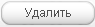 Медтехника.  Реестр  МИДля работы с реестром необходимо перейти в раздел «Медтехника/Реестр МИ». По умолчанию откроется страница для поиска, добавления, редактирования, выгрузки и удаления медицинских изделий (далее МИ) в реестре (Рисунок 36. Реестр МИ).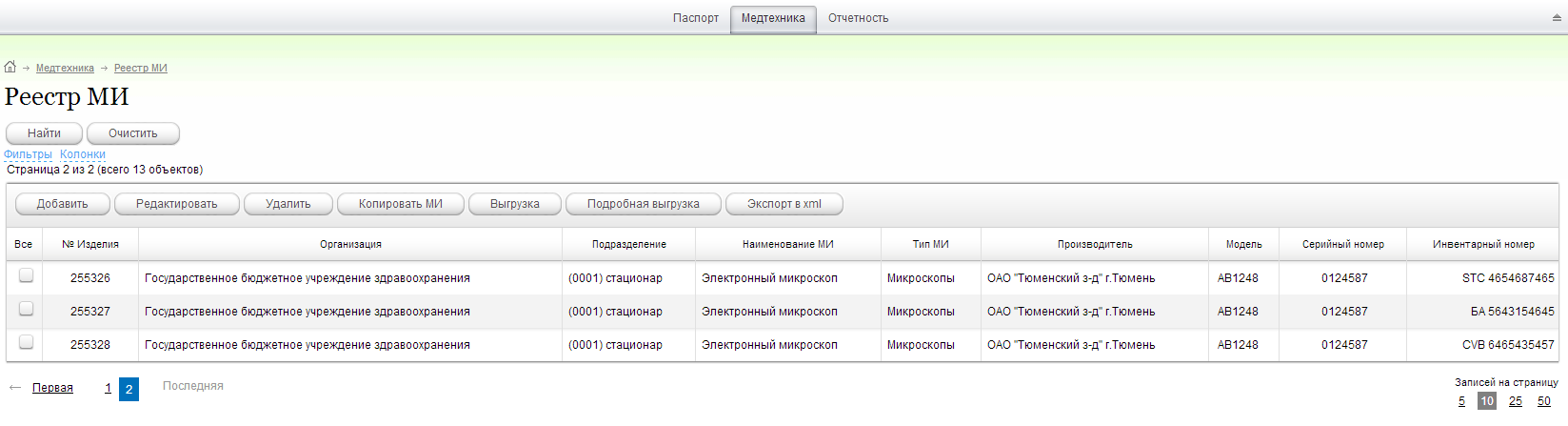 Рисунок 36. Реестр МИНа данной странице выводятся данные только по тем учреждениям, к которым прикреплен данный пользователь.ФильтрыДля расширенного поиска необходимо нажать ссылку с выпадающим окном . Отобразится окно с выпадающими списками  «Организация», «Подразделение» и «Не заполнены экспл. данные за», полями для ввода «Наименование МИ», «Тип МИ», «Производитель», «Модель», «Серийный номер», «Инвентарный номер», «Стоимость от, руб.» и «Стоимость до, руб.», флагом «Только находящиеся в эксплуатации» и кнопкой  для закрытия выпадающего окна. Выбор подразделения осуществляется после выбора организации (Рисунок 37. Фильтры). 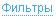 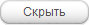 Далее для ввода параметров поиска необходимо нажать кнопку , после чего в таблице отобразятся все МИ удовлетворяющие параметрам поиска. Для очистки параметров поиска необходимо нажать кнопку . 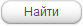 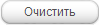 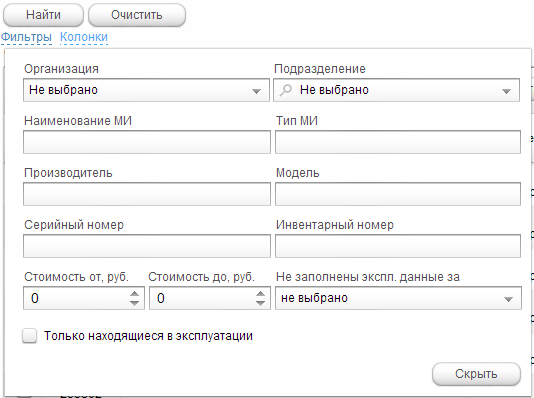 Рисунок 37. ФильтрыРабота с колонкамиДля изменения наличия и места расположения колонок таблицы необходимо нажать ссылку с выпадающим окном . В окне отобразятся список отображающихся колонок и список колонок для выбора, кнопка   и кнопки для изменения отображающихся колонок (Рисунок 12. Колонки):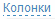  - выбрать все колонки, - убрать все колонки,- поменять местами список колонок и выбранные колонки,- восстановить по умолчанию.Изменение наличия и местоположения колонки производится путем перемещения необходимой колонки при удержании левой кнопки мыши (Рисунок 38. Перемещение колонки). Для закрытия окна «Колонки» необходимо нажать кнопку . Для отображения таблицы в новом виде необходимо нажать кнопку .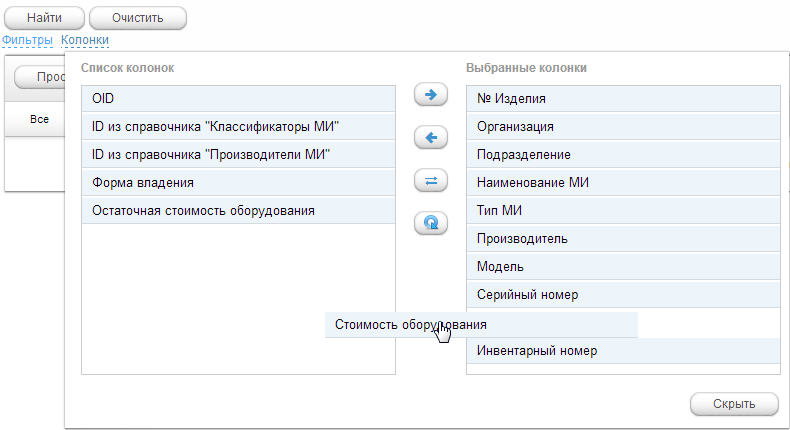 Рисунок 38. Перемещение колонкиДобавитьДля добавления нового МИ необходимо нажать кнопку . Откроется окно с выпадающими списками «Организация» и «Подразделение», где необходимо выбрать наименование организации и подразделения соответственно, и вкладками (Рисунок 39. Добавить МИ):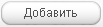 Карта МИ,Классификаторы,Регистрационное удостоверение,Бухучет,Техсостояние,Средство измерения,Прочее,Операции, Примечания.Поля, отмеченные красной точкой, являются обязательными для заполнения.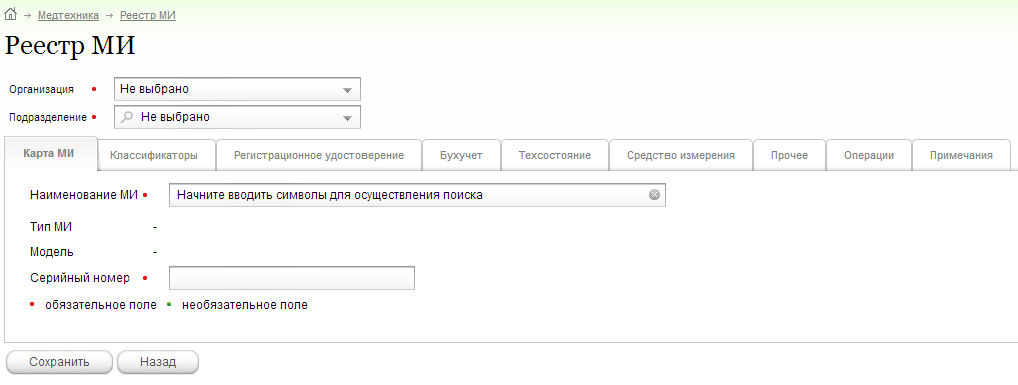 Рисунок 39. Добавить МИЕсли вкладки раздела выходят за границы окна браузера, то справа от вкладок появляется иконка , при нажатии на которую открывается список вкладок данного раздела. 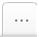 Карта МИВкладка «Карта МИ» состоит из подгружаемого списка «Наименование МИ», где необходимо выбрать наименование МИ, и полей закрытых для ввода «Тип МИ» и «Модель» и поля для ввода «Серийный номер» (Рисунок 40. Карта МИ).Если в подгружаемом списке «Наименование МИ» нет искомого изделия, то необходимо сначала внести искомый элемент в справочник «Классификаторы МИ» разделе «Медтехника/Справочники МИ».Данные в поля «Тип МИ» и «Модель» загружаются автоматически после выбора значения в списке «Наименования МИ» из справочника «Классификаторы МИ».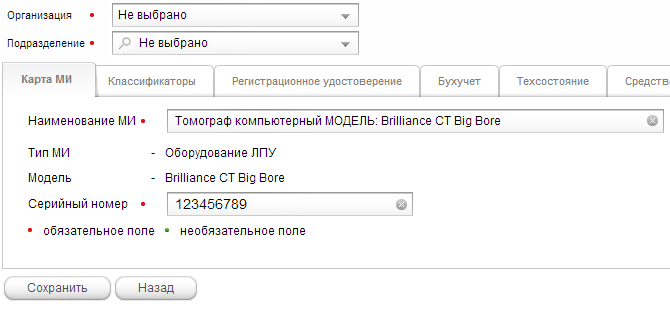 Рисунок 40. Карта МИКлассификаторыВкладка «Классификаторы» состоит из выпадающих панелей «Основные сведения» и «Общероссийские классификаторы». Данные загружаются автоматически из справочника «Классификаторы МИ» после выбора элемента в списке «Наименование МИ» во вкладке «Карта МИ» и не редактируются. Основные сведенияВыпадающая панель «Основные сведения» состоит из полей «Наименование вида изделия», «Класс потенциального риска применения», «Сфера применения», «Область медицинского применения» и «Функциональное назначение» (Рисунок 41. Классификаторы. Основные сведения).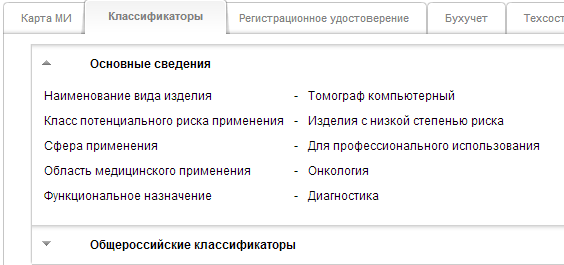 Рисунок 41. Классификаторы. Основные сведенияОбщероссийские классификаторыВкладка «»Общероссийские классификаторы» состоит из полей для ввода общероссийских классификаторов: ОКОФ, ОКП, ОКПД, ТН ВЭД, GMDN, классификатор МТ по 97 приказу и 30-й ФЗ (Рисунок 42. Классификаторы. Общероссийские классификаторы).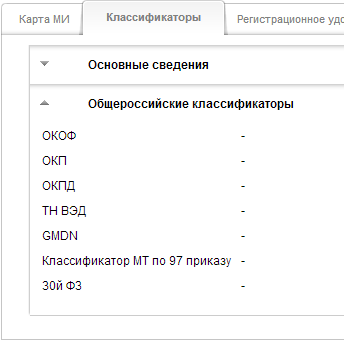 Рисунок 42. Классификаторы. Общероссийские классификаторыРегистрационное удостоверениеВкладка «Регистрационное удостоверение» состоит из выпадающих панелей «Основные сведения», «Производитель», «Декларант» и «Держатель регистрационного удостоверения».Основные сведенияВыпадающая панель «Основные сведения» состоит из  полей для ввода данных «№ регистрационного удостоверения», «№ приказа» и «Наименование изделия по регистрационным документам» и полей для ввода даты «Дата регистрационного удостоверения» и «Срок действия регистрационного удостоверения» (Рисунок 43.Регистрационное удостоверение. Основные сведения).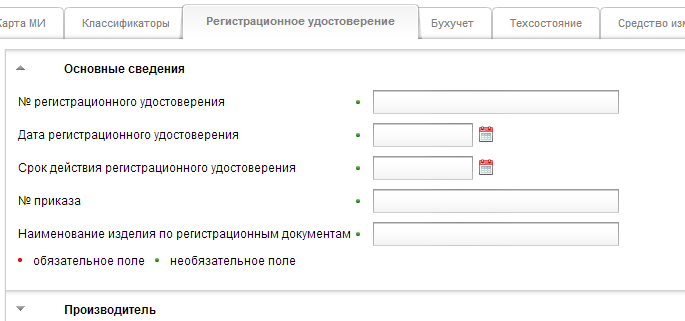 Рисунок 43.Регистрационное удостоверение. Основные сведенияПроизводительВыпадающая панель «Производитель» состоит из выпадающего списка «Производитель», полей для ввода данных «Срок эксплуатации» и «Поставщик» и поля для ввода даты «Дата выпуска» (Рисунок 44. Регистрационное удостоверение. Производитель).Для дополнения выпадающего списка поля «Производитель» искомым элементом необходимо внести искомый элемент в справочник «Производители» в разделе «Медтехника/Справочники МИ»8.2.ДекларантВыпадающая панель «Декларант» состоит из полей для ввода данных «Наименование» и «Адрес» и выпадающего списка «Страна» (Рисунок 45. Регистрационное удостоверение. Декларант).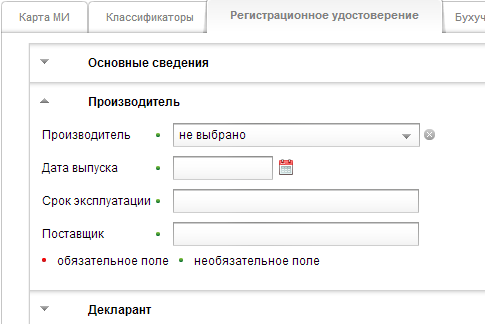 Рисунок 44. Регистрационное удостоверение. Производитель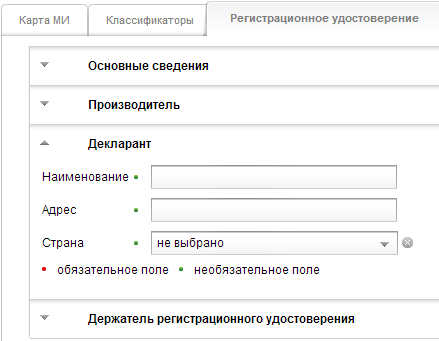 Рисунок 45. Регистрационное удостоверение. ДекларантДержатель регистрационного удостоверенияВыпадающая панель «Держатель регистрационного удостоверения» состоит из полей для ввода «Держатель регистрационного удостоверения» и «Адрес» и выпадающего списка «Страна» (Рисунок 46. Регистрационное удостоверение. Держатель регистрационного удостоверения).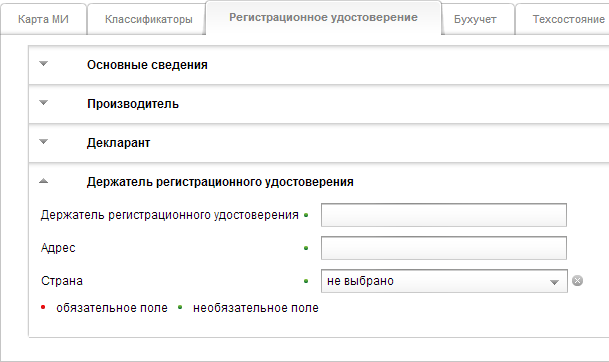 Рисунок 46. Регистрационное удостоверение. Держатель регистрационного удостоверенияБухучетВкладка «Бухучет» состоит из выпадающих панелей «Основные сведения», «Остаточная стоимость» и «Государственный контракт».Основные сведенияВыпадающая панель «Основные сведения» состоит из полей для ввода данных «Инвентарный номер», «Регистрационный знак (для автомобилей)», «Стоимость приобретения, руб.» и «Цена производителя, руб.», выпадающих списков «Поставка» и «Форма владения» и поля для ввода даты «Дата приобретения» (Рисунок 47. Бухучет. Основные сведения).Поля «Стоимость приобретения, руб.» и «Цена производителя, руб.» являются числовыми, дробные числа вводятся через «,» с ограничением 2 знака после запятой.Остаточная стоимостьВыпадающая панель «Остаточная стоимость» состоит из таблицы, кнопок , поля ввода даты «Дата оценки» и полей для ввода данных «Фактическая стоимость, руб.», «Остаточная стоимость, руб.» и «Износ, %» (Рисунок 48. Бухучет. Остаточная стоимость).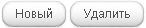 Работа с таблицей описана в разделе 5.1.3. 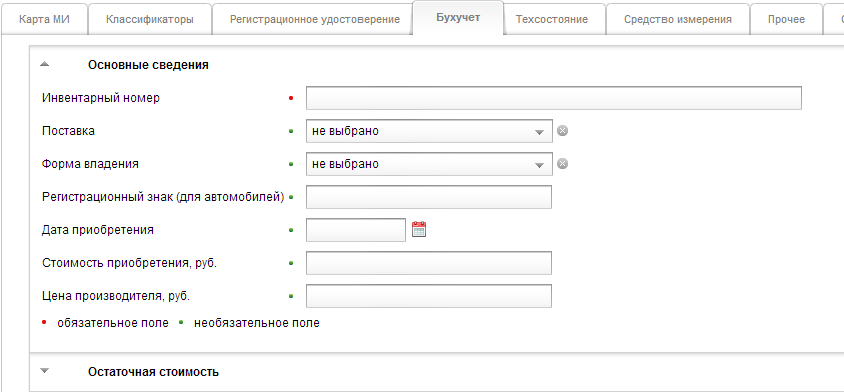 Рисунок 47. Бухучет. Основные сведенияПоля «Фактическая стоимость, руб.» и «Остаточная стоимость, руб.» являются числовыми. В поле «Износ, %» необходимо ввести число в диапазоне от 0 до 100. Дробные числа вводятся через «,».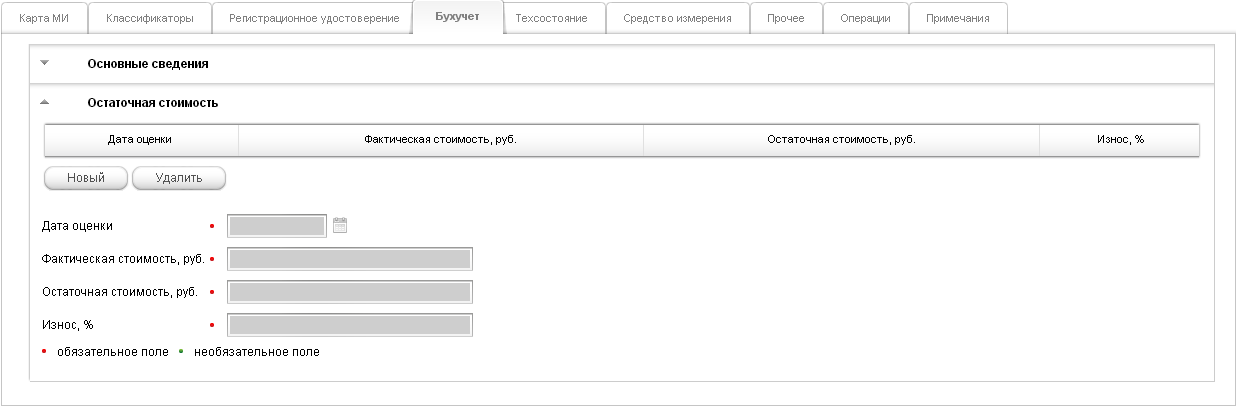 Рисунок 48. Бухучет. Остаточная стоимостьГосударственный контрактВыпадающая панель «Государственный контракт» состоит из поля для ввода данных «Номер гос. контракта», поля для ввода даты «Дата заключения» и выпадающего списка «Приобретено в рамках» (Рисунок 49. Бухучет. Государственный контракт).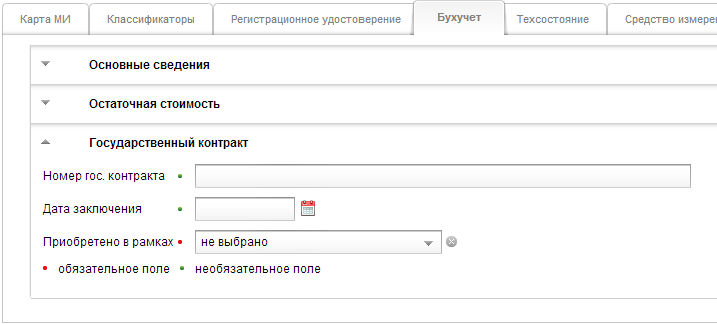 Рисунок 49. Бухучет. Государственный контрактТехсостояниеВкладка  «Техсостояние» состоит из выпадающих панелей «Общие сведения», «Техобслуживание», «Простой медицинского оборудования» и «Эксплуатационные данные».Общие сведенияВыпадающая панель «Общие сведения» состоит из таблицы, кнопок , поля даты «Дата», переключателей «Да/Нет» полей «Требует ремонта» и «Требует списания» (Рисунок 50. Техсостояние). Работа с таблицей описана в разделе 5.1.3.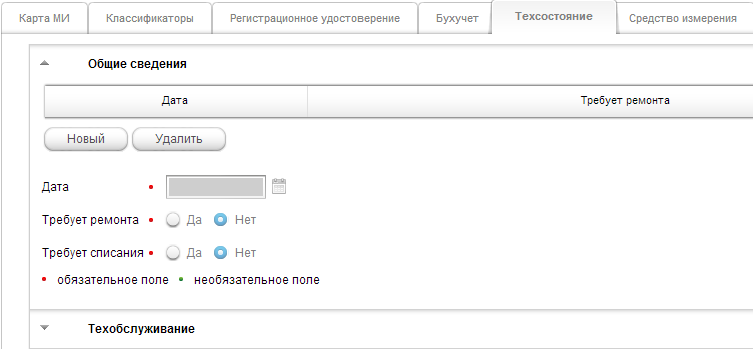 Рисунок 50. Техсостояние. Общие сведенияТехобслуживаниеВыпадающая панель «Техобслуживание» состоит из переключателей «Да/Нет» полей «Наличие договора на техническое обслуживание», «Наличие лицензии на проведение технического обслуживания» и «Наличие у медицинской организации лицензии на проведение технического обслуживания, в случае если медицинская организация самостоятельно осуществляет техническое обслуживание» и полей для ввода данных «Название организации, осуществляющей техническое обслуживание» и «Документ, подтверждающий прохождение технического обслуживания» (Рисунок 51. Техсостояние. Техобслуживание).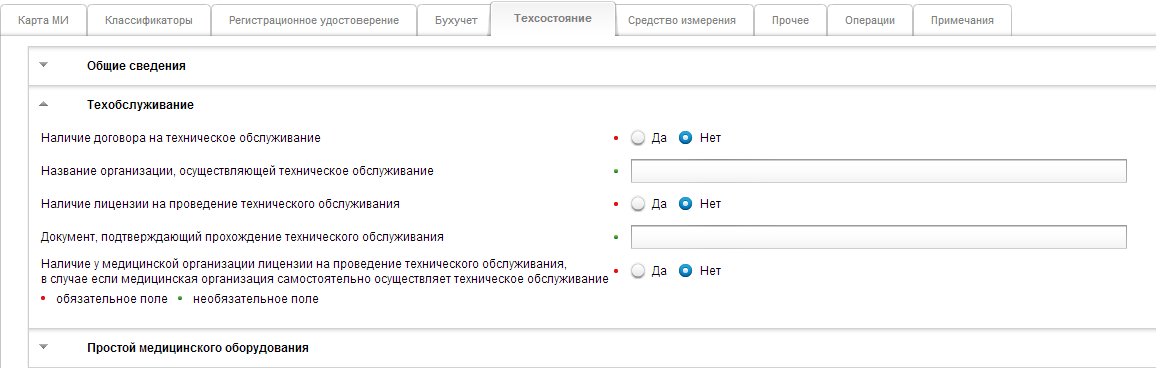 Рисунок 51. Техсостояние. ТехобслуживаниеПростой медицинского оборудованияВыпадающая панель «Простой медицинского оборудования» состоит из таблицы с кнопками , полей для ввода даты «Дата начала простоя» и «Дата возобновления работы медицинского оборудования» и поля для ввода данных «Причины простоя» (Рисунок 52. Техсостояние. Простой медицинского оборудования).В данную таблицу вносятся данные, если причиной простоя оборудования был ремонт оборудования или помещения, ревизия, отсутствие электричества и т.п. Если простой оборудования был по причине отсутствия пациентов, то такие данные учитываются при заполнении раздела 7.3.5.4 «Эксплуатационные данные».  Работа с таблицей описана в разделе 5.1.3.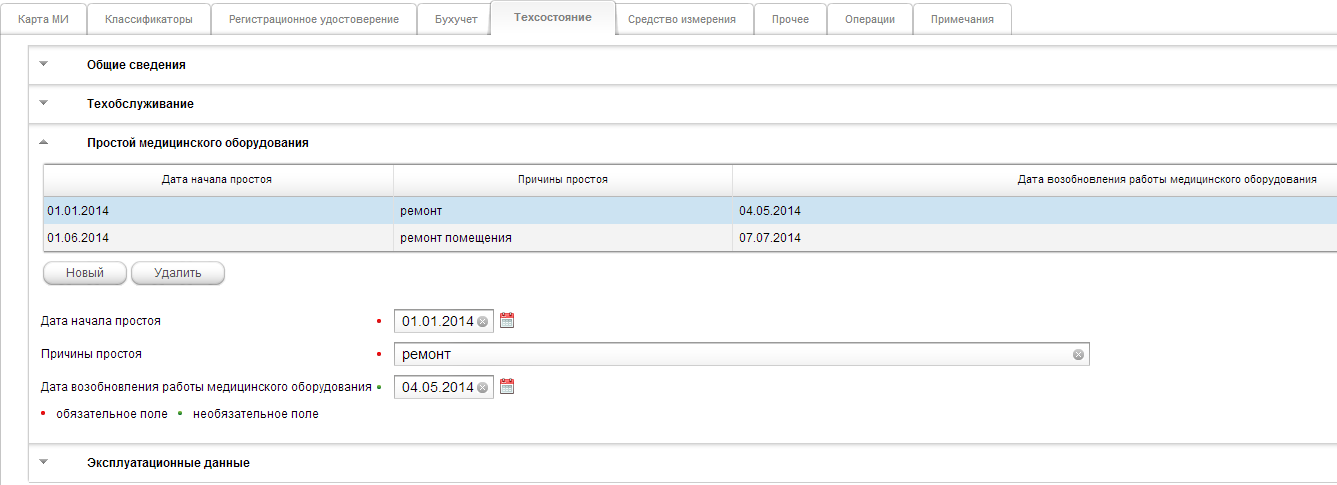 Рисунок 52. Техсостояние. Простой медицинского оборудованияЭксплуатационные данныеВыпадающая панель «Эксплуатационные данные» состоит из таблицы, кнопок , полей для ввода данных  «Установленный/назначенный ресурс, ед.», «Средняя длительность процедуры, ед.», «Общее кол-во выполненных исследований (процедур) за период», «Среднее кол-во применений в смену», «Количество смен (в сутки)» и «Кол-во рабочих дней за период» и выпадающего списка «Период эксплуатации» (Рисунок 53. Техсостояние. Эксплуатационные данные).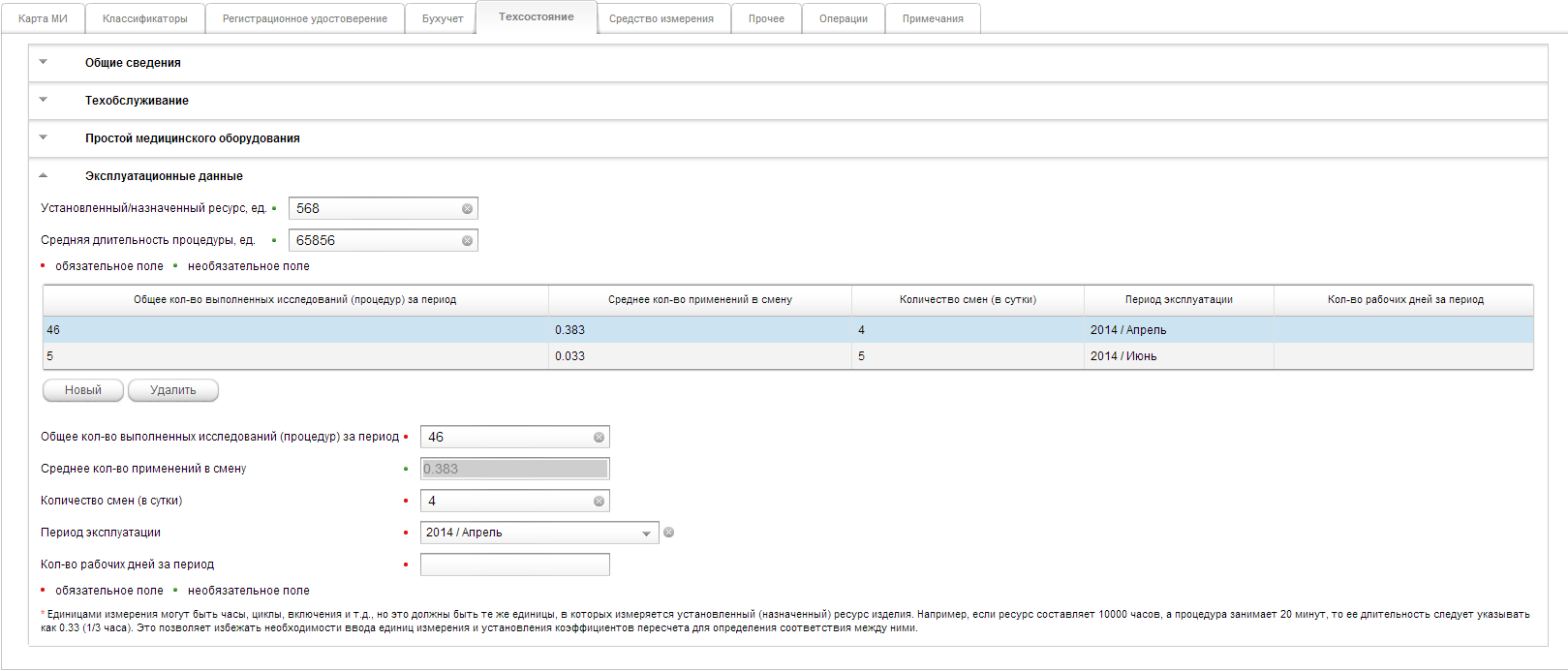 Рисунок 53. Техсостояние. Эксплуатационные данныеПериод эксплуатации должен быть уникальным, т.е. для каждого периода должны быть только одни данные. Если период эксплуатации повторяется, то при сохранении данных система выдает ошибку и строки с повторяющимся периодом в таблице подсвечиваются красным цветом.Поле  «Среднее кол-во применений в смену» закрыто на ввод и заполняется автоматически после заполнения полей данной выпадающей панели из расчета деления общего количества выполненных исследований (процедур) за период на произведение количества рабочих дней за период на количество смен в сутки.  Если поле «Кол-во рабочих дней за период» не заполнено, то поле «Среднее кол-во применений в смену» считается из расчета деления общего количества выполненных исследований (процедур) за период на произведение количества дней за отработанный месяц на количество смен в сутки.Единицами измерения могут быть часы, циклы, включения и т.д., но это должны быть те же единицы, в которых измеряется установленный (назначенный) ресурс изделия. Например, если ресурс составляет 10000 часов, а процедура занимает 20 минут, то ее длительность следует указывать как 0.33 (1/3 часа). Это позволяет избежать необходимости ввода единиц измерения и установления коэффициентов пересчета для определения соответствия между ними.Средство измеренияВкладка «Средство измерения» состоит из выпадающих панелей «Общие сведения» и «Сведения о проверке».Общие сведенияВыпадающая панель «Общие сведения» состоит из переключателя «Да/Нет» поля «Является средством измерения», полей для ввода данных «Регистрационный номер средства измерения», «Класс точности средства измерения» и «Диапазон измерений» и выпадающего списка «Единица измерения» (Рисунок 54. Средство измерения. Общие сведения).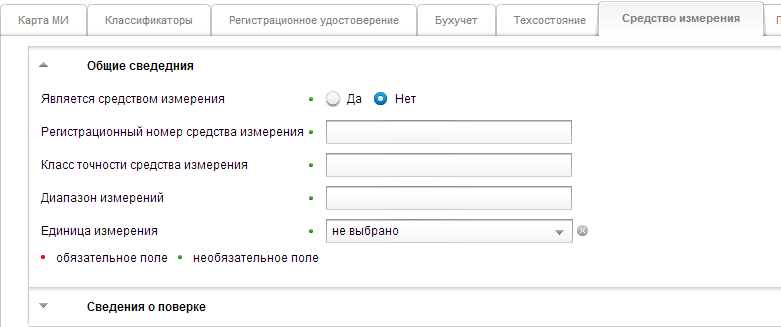 Рисунок 54. Средство измерения. Общие сведенияСведения о проверкеВыпадающая панель «Сведения о проверке» состоит из таблицы с кнопками , поля для ввода данных «Свидетельство о проверке» и поля для ввода даты «Срок действия» (Рисунок 55. Средство измерения. Сведения о проверке).Работа с таблицей описана в разделе 5.1.3.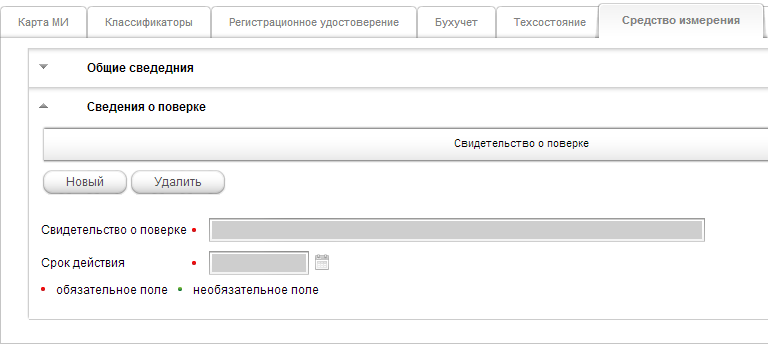 Рисунок 55. Средство измерения. Сведения о проверкеПрочееВкладка «Прочее» состоит из выпадающих панелей «Прочие сведения об изделии» и «Применяемые расходные материалы».Прочие сведения об изделииВыпадающая панель «Прочие сведения об изделии» состоит полей для ввода данных «Комплектация изделия» и «Прочие параметры» и переключателя «Да/Нет» поля «Наличие акта об обучении медицинского персонала работе на оборудовании» (Рисунок 56. Прочее. Прочие сведения об изделии).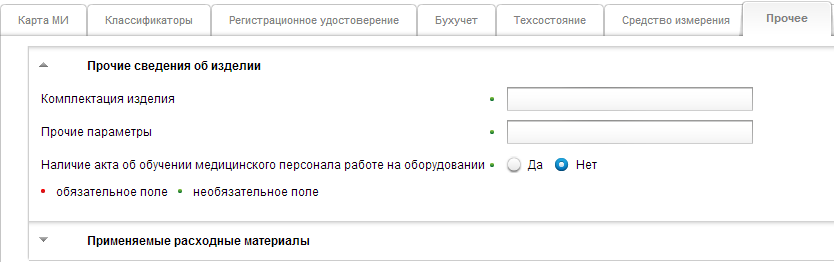 Рисунок 56. Прочее. Прочие сведения об изделииПрименяемые расходные материалыВыпадающая панель «Применяемые расходные материалы» состоит из таблицы, кнопок  и поля для ввода данных «Наименование» (Рисунок 57. Прочее. Применяемые расходные материалы).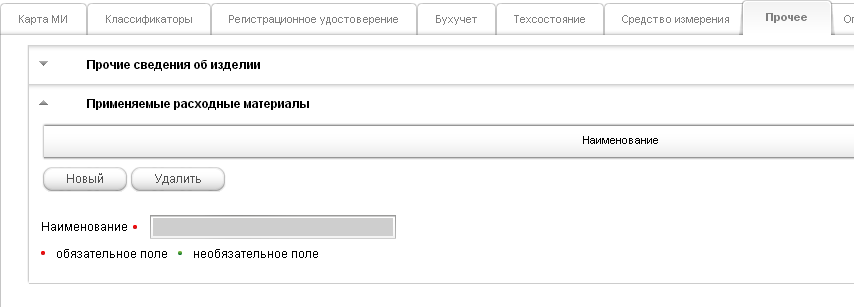 Рисунок 57. Прочее. Применяемые расходные материалыРабота с таблицей описана в разделе 5.1.3.ОперацииВкладка «Операции» состоит из таблицы, кнопок , поля ввода даты «Дата операции» и выпадающего списка «Наименование операции» (Рисунок 58. Операции).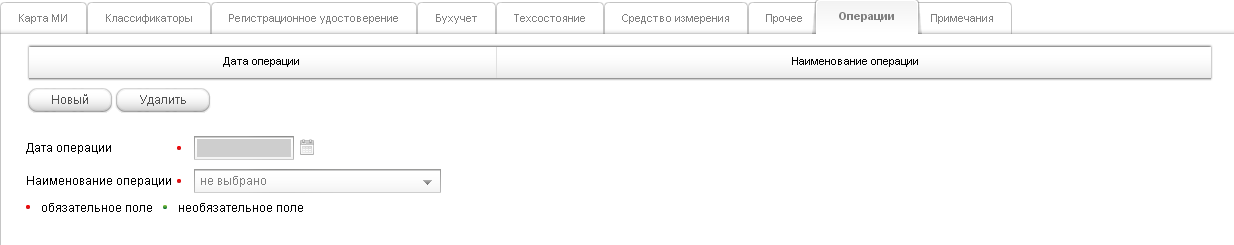 Рисунок 58. ОперацииРабота с таблицей описана в разделе 5.1.3.ПримечанияВкладка «Примечания» состоит из таблицы, кнопок , поля для ввода даты «Дата» и поля для ввода данных «Примечание» (Рисунок 59. Примечания).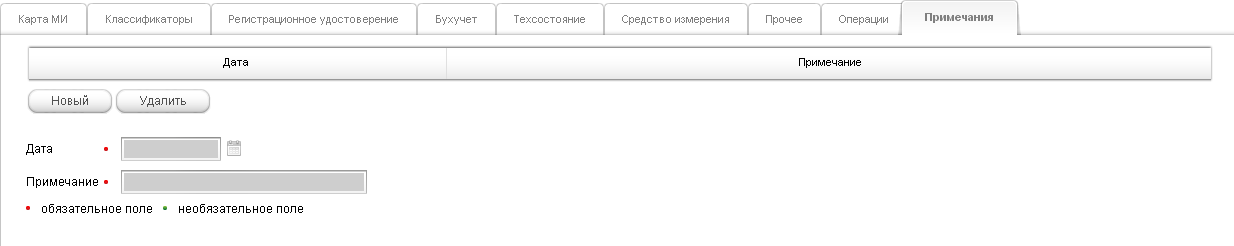 Рисунок 59. ПримечанияРабота с таблицей описана в разделе 5.1.3.После заполнения всех вкладок для сохранения необходимо нажать кнопку . 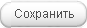 Если данные введены некорректно, система выдаст сообщение с перечнем ошибок, которые необходимо исправить и повторно произвести сохранение данных. Если все данные ведены корректно, система выдаст сообщение об успешном сохранении.Для возврата к реестру МИ необходимо нажать кнопку . 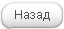 РедактироватьДля редактирования МИ необходимо его отметить в столбце «Все» (выбрать можно только одно МИ) и нажать кнопку . Отобразится окно для редактирования МИ (Рисунок 60. Окно редактирования. Общие сведения).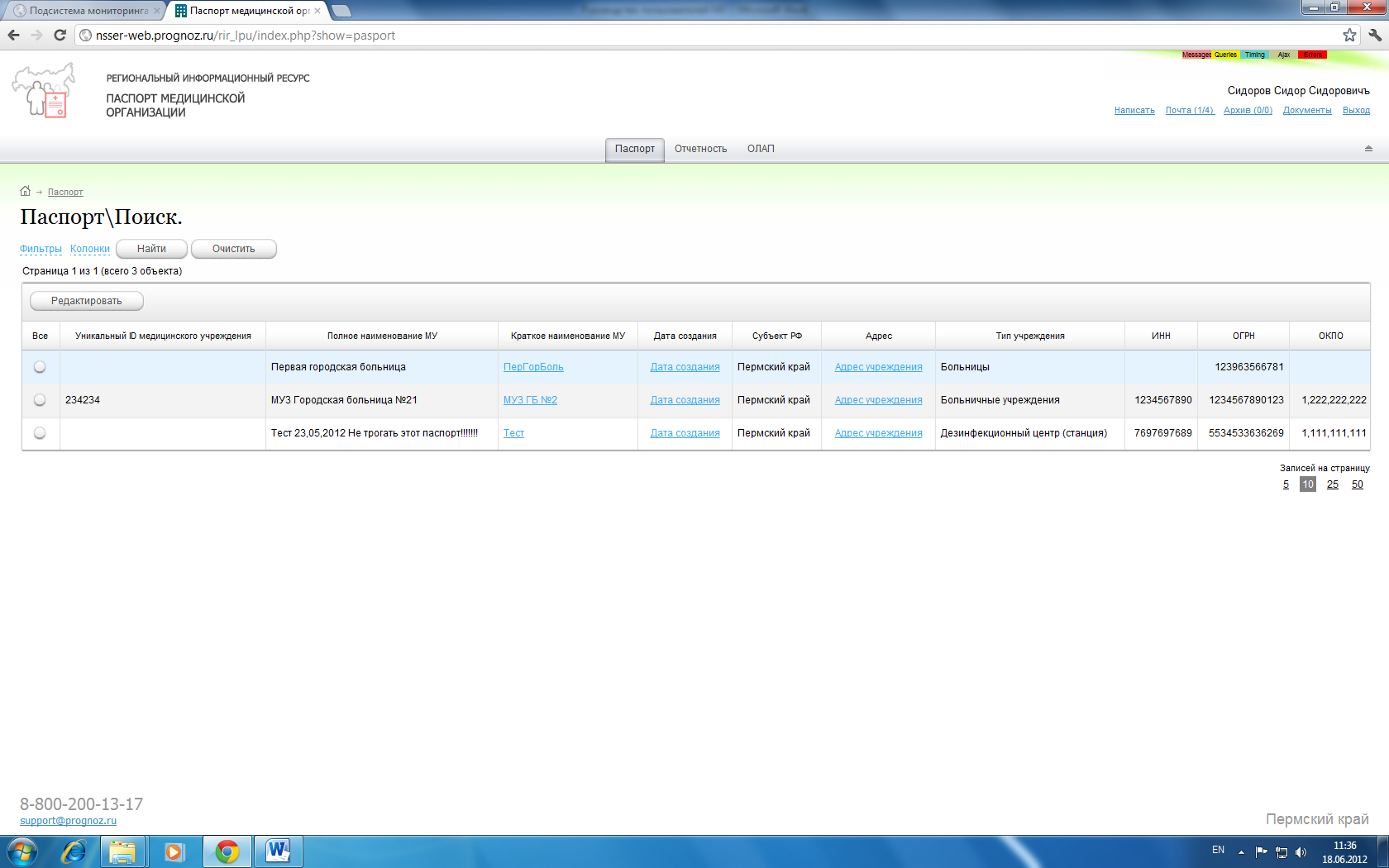 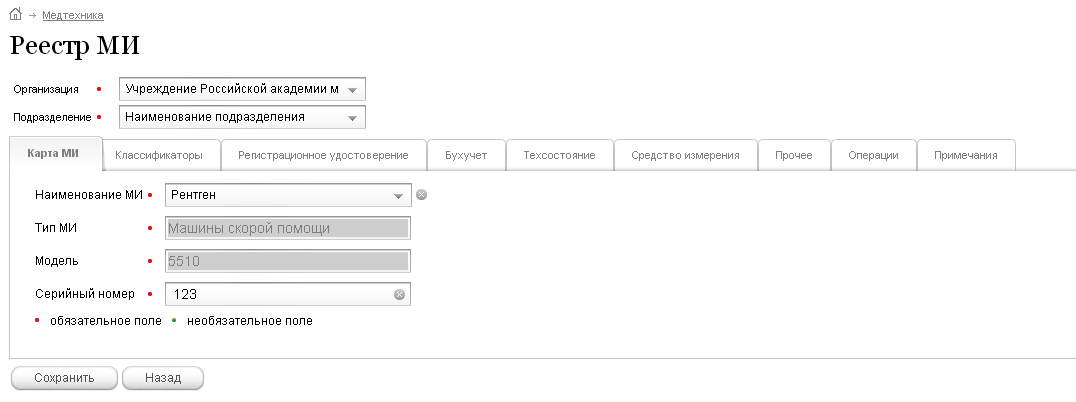 Рисунок 60. Окно редактирования. Общие сведенияРедактирование аналогично добавлению МИ, которое описано в разделе 7.2.УдалитьДля удаления МИ необходимо отметить одно или несколько строк в столбце «Все» и нажать кнопку .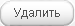 ВыгрузкаДля выгрузки данных по внесенным в реестр медицинским изделиям, отображаемым в таблице, в файл формата Excel необходимо нажать на кнопку .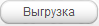 Подробная выгрузкаДля выгрузки сводного отчета по медицинским изделиям на текущее число в файле формата Excel необходимо нажать на кнопку  и в открывшемся окне нажать на ссылку названия файла в формате zip.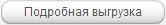 Экспорт в xmlДля выгрузки данных медтехники в файлы формата xml необходимо нажать на кнопку  и далее в открывшемся окне нажать на ссылку.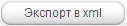 Справочники МИРаздел «Справочники МИ» служит для просмотра, добавления, редактирования, удаления и экспорта элементов справочников.Данный раздел состоит из списка справочников, поля для поиска элемента справочника и таблицы отображения выбранного справочника (Рисунок 61. Справочники МИ. Классификаторы МИ).Слева расположен список справочников. По умолчанию в таблице отображается справочник «Классификаторы МИ». Над таблицей справа расположено поле поиска элементов таблицы. Для поиска необходимо ввести часть наименования элемента или наименование элемента полностью без учета регистра и нажать кнопку . В таблице отобразятся все элементы удовлетворяющие поиску. Для отображения всех элементов таблицы необходимо удалить из поля поиска информацию вручную или с помощью  и нажать кнопку .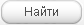 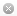 В справочниках отображаются только те элементы, которые вводили пользователи, привязанные к данному МУ. 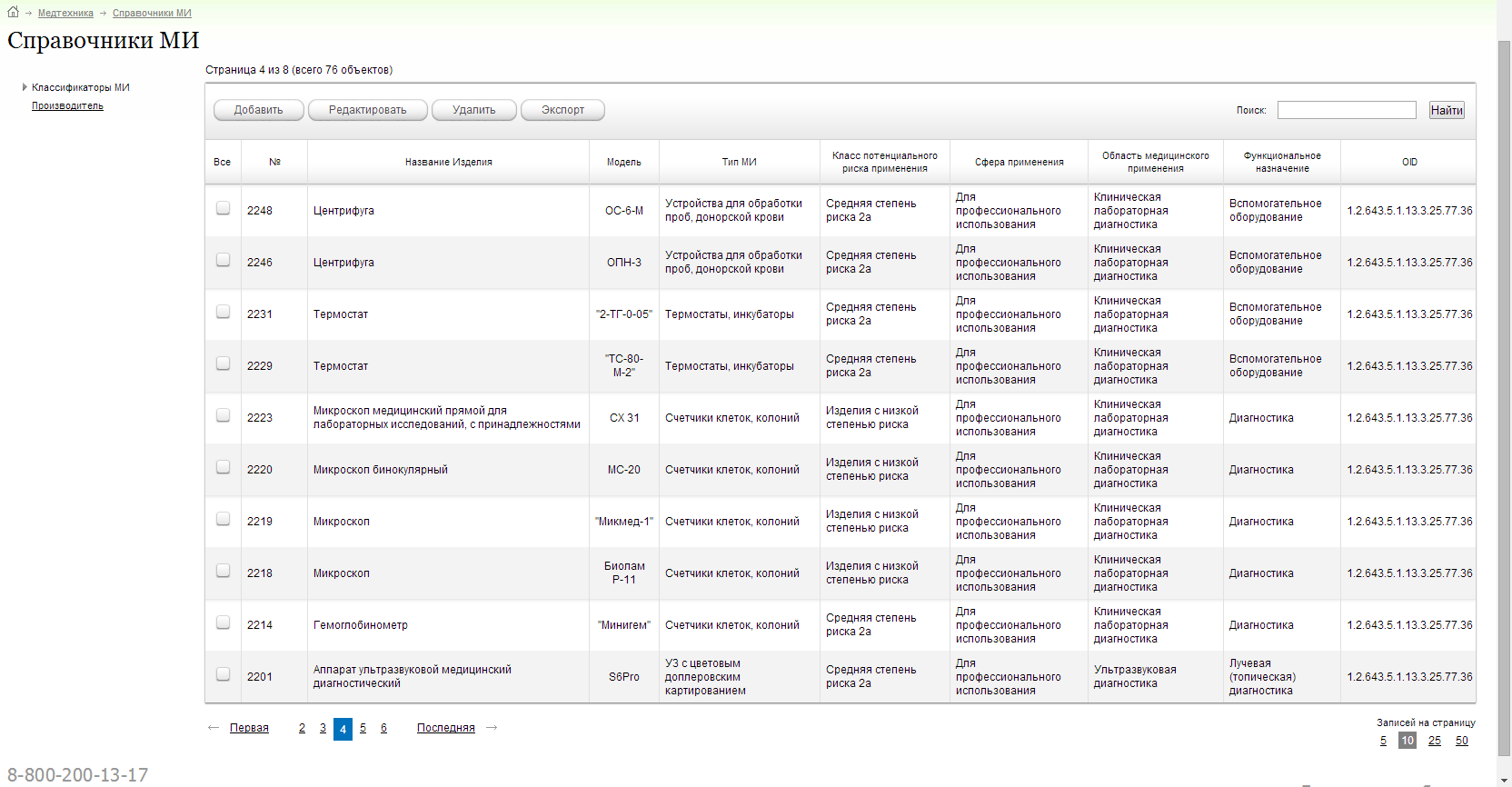 Рисунок 61. Справочники МИ. Классификаторы МИКлассификаторы МИСправочник «Классификаторы МИ» содержит данные о названии, модели, типе медицинского изделия, области и сфере его применения, классе потенциального риска, функциональном назначении и OID организации, которая внесла данное МИ. Для добавления МИ в справочник необходимо нажать кнопку , расположенную в верхней части таблицы. Откроется окно с закладками «Основные сведения» и «Общероссийские классификаторы» (Рисунок 62. Справочник «Классификаторы МИ». Основные сведения). Поля отмеченные красной точкой являются обязательными для заполнения.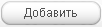 Вкладка «Основные сведения» содержит поля для ввода данных «Название» и «Модель» и выпадающие списки «Тип МИ», Класс потенциального риска применения», «Сфера применения», «Область медицинского применения» и «Функциональное назначение».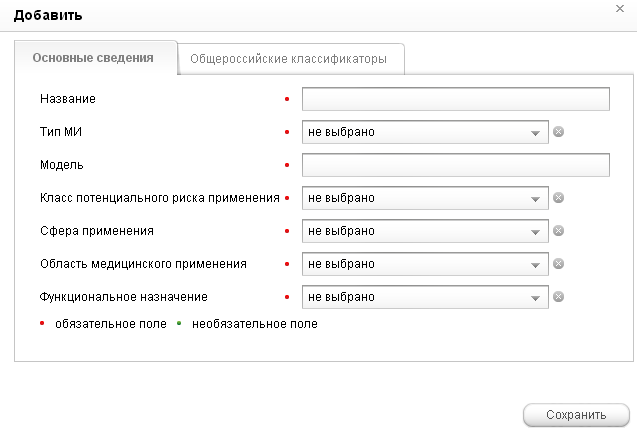 Рисунок 62. Справочник «Классификаторы МИ». Основные сведенияВкладка «Общероссийские классификаторы» содержит выпадающие списки «ОКОФ», «ОКП», «ОКПД», «ТН ВЭД», «GMDN», «Классификатор МТ по 97 приказу» и «30й ФЗ» (Рисунок 63. Справочник «Классификаторы МИ». Общероссийские классификаторы).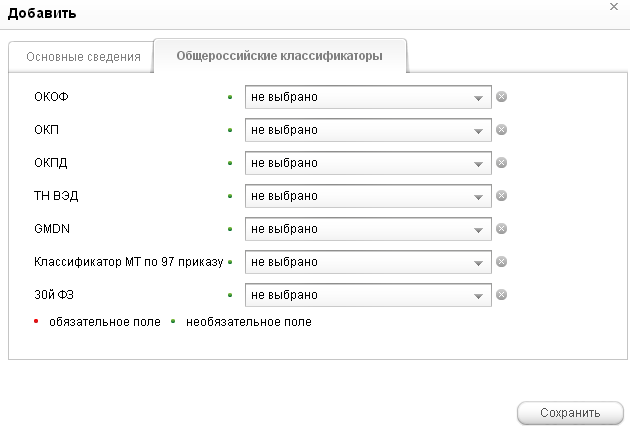 Рисунок 63. Справочник «Классификаторы МИ». Общероссийские классификаторыДля сохранения внесенных данных необходимо нажать кнопку .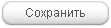 Для редактирования МИ необходимо отметить искомую строчку в таблице в столбце «Все» и нажать на кнопку . Откроется окно для редактирования изделия, работа в котором аналогична созданию нового МИ и описана выше.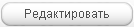 Для удаления МИ необходимо выделить искомую строку в столбце «Все» таблицы и нажать кнопку .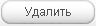 Для экспорта всех элементов справочника в файл формата Excel необходимо нажать кнопку . Для экспорта части элементов справочника в файл формата Excel необходимо осуществить поиск с помощью поля поиска элементов, а затем нажать кнопку .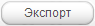 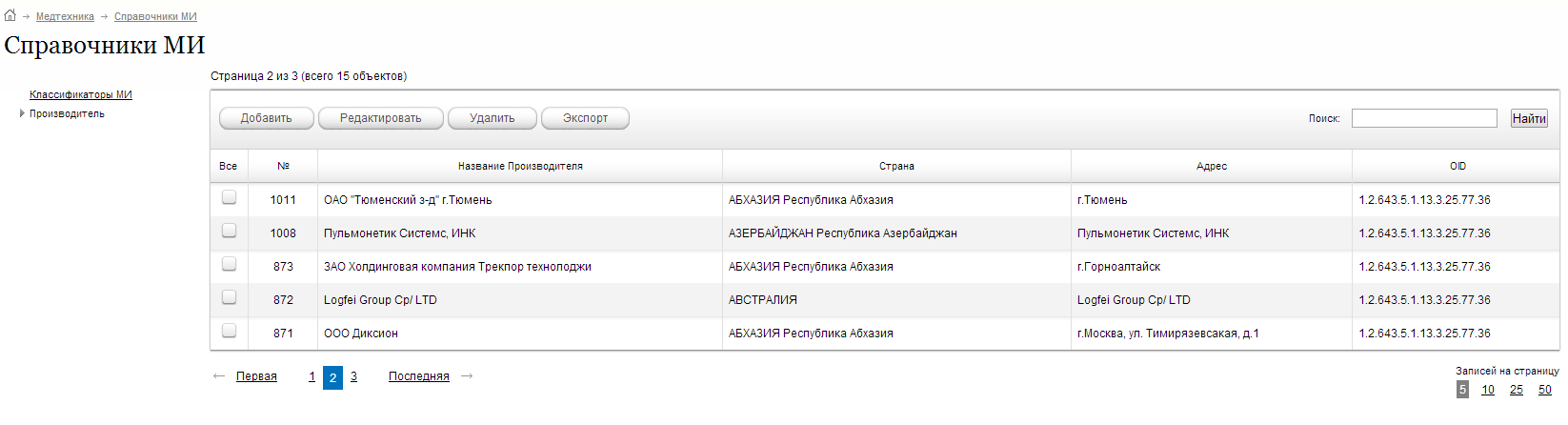 Рисунок 64. Справочники МИ. ПроизводительПроизводительСправочник «Производитель» содержит данные о названии, стране, адресе производителей и OID организации, которая внесла данного производителя. Для добавления производителя необходимо нажать на кнопку , расположенную в верхней части таблицы (Рисунок 64. Справочники МИ. Производитель).В открывшемся окне представлены поля ввода данных «Производитель» и «Адрес производителя», в которых ввести наименование и адрес производителя соответственно, а в выпадающем списке «Страна» выбрать страну производителя.Для сохранения внесенных данных необходимо нажать кнопку .Для редактирования производителя необходимо отметить искомую строчку в таблице в столбце «Все» и нажать на кнопку . Откроется окно для редактирования, работа в котором аналогична созданию нового и описана выше.Для удаления производителя необходимо выделить искомую строку в столбце «Все» таблицы и нажать кнопку .Для экспорта всех элементов справочника в файл формата Excel необходимо нажать кнопку . Для экспорта части элементов справочника в файл формата Excel необходимо осуществить поиск с помощью поля поиска элементов, а затем нажать кнопку .Импорт медтехникиДля импорта медтехники необходимо перейти в раздел «Медтехника/Импорт».Откроется окно с вкладками «Файлы», «Ошибки», «Сообщения» и «Отправка файлов» (Рисунок 65. Медтехника. Импорт). 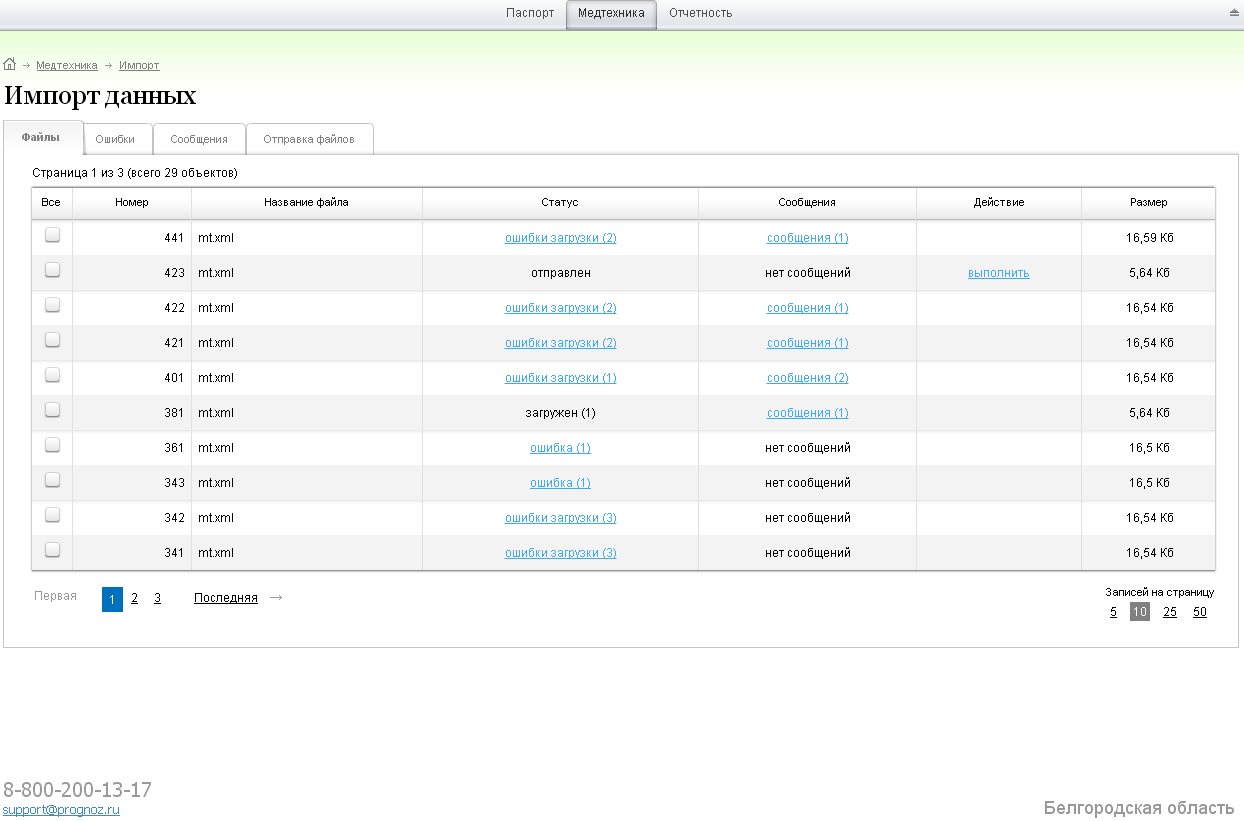 Рисунок 65. Медтехника. ИмпортДля импорта файлов с МИ необходимо открыть вкладку «Отправка файлов» (Рисунок 66. Импорт МИ. Отправка фалов).Для выбора файла для загрузки необходимо выбрать в выпадающем списке «Тип загрузки» куда будет загружен данный файл: в реестр МИ или в один из справочников «Классификаторы МИ» или «Производитель», нажать кнопку  и в открывшемся окне открыть искомый файл.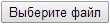 Импортировать можно файлы с форматом xml или zip, при этом, если импортируется архив формата zip, то внутри него должны быть файлы в формате  xml. Размер импортируемого файла не должен превышать 16 Мб. Для отправки нескольких файлов необходимо поместить их в архиф формата zip.Выбрав файл необходимо нажать кнопку , после чего откроется вкладка «Файлы», где в таблице отобразится данный файл со статусом , сообщением  и действием . Если был отправлен архив, то в таблице отобразятся все файлы данного архива.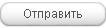 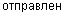 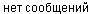 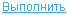 Далее необходимо нажать ссылку  для проверки и загрузки файла.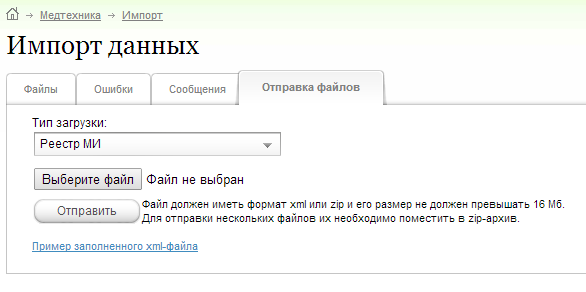 Рисунок 66. Импорт МИ. Отправка фаловВо время загрузки и проверки файла в таблице отображается статус  и сообщение . 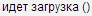 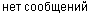 Если при проверке файла будут выявлены ошибки, то файл отобразится в таблице со статусом , где в скобках будет указано количество ошибок, и сообщением .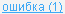 Если возникнут ошибки при загрузке файла, то файл отобразится в системе со статусом , где в скобках указано количество ошибок  загрузки, и сообщением , где в скобках указано количество загруженных МИ, или сообщением .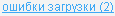 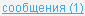 Если проверка и загрузка файла прошли успешно, то файл отобразится в таблице со статусом  и сообщением , где в скобках указано количество загруженных МИ.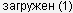 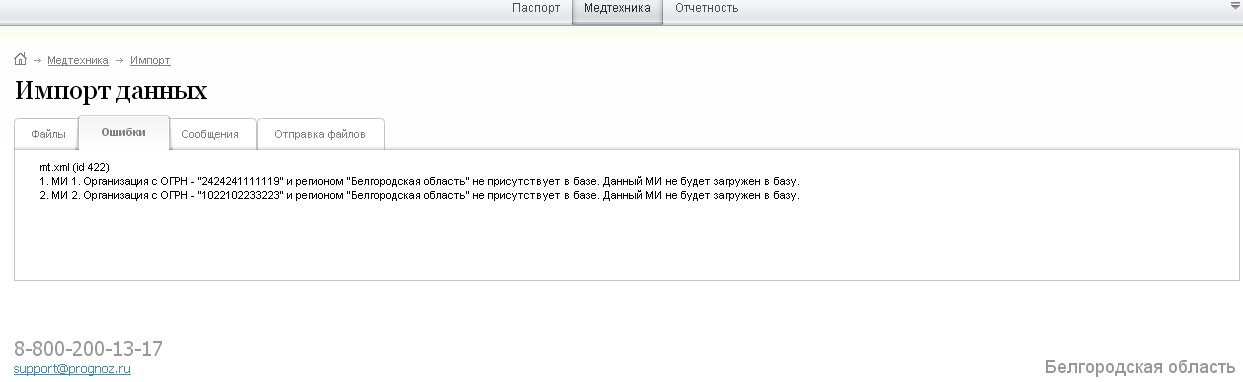 Рисунок 67. Импорт МИ. ОшибкиДля просмотра ошибок или ошибок загрузки необходимо соответственно нажать на ссылку  или . Откроется вкладка «Ошибки» с перечнем ошибок (Рисунок 67. Импорт МИ. Ошибки).Для просмотра сообщения необходимо нажать на ссылку , после чего откроется вкладка «Сообщения» (Рисунок 68. Импорт МИ. Сообщения).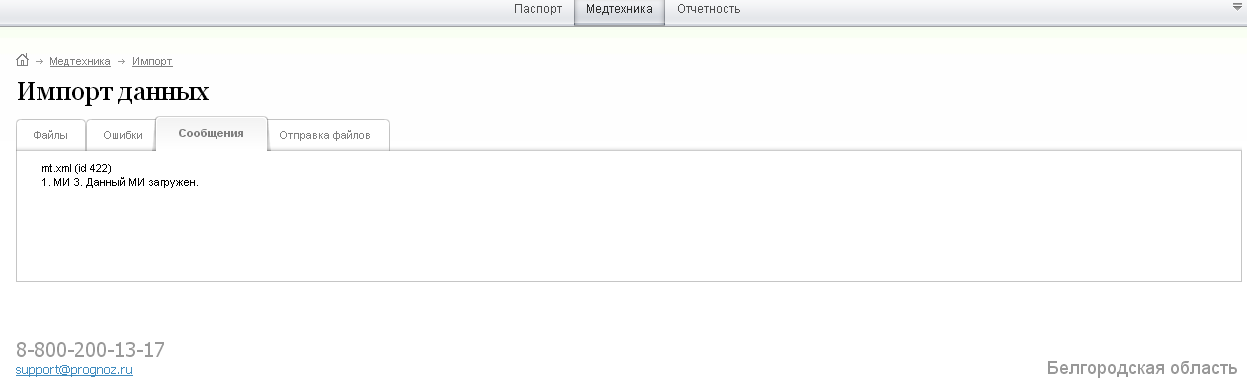 Рисунок 68. Импорт МИ. СообщенияС помощью данного раздела можно не только загрузить новые элементы в реестр МИ или справочники, но и редактировать существующие. Редактирование элемента производится на основании сверки OID медицинского учреждения и ID элемента, которые указываются в загружаемом файле формата xml. ID элемента справочника является номер в столбце «№» таблицы. ID элемента реестра МИ является инвентарный номер, который находится на выпадающей панели «Основные сведения» вкладки «Бухучет». ID элемента должен быть уникален, соответственно номер элемента справочников или инвентарный номер реестра МИ так же должны быть уникальны. Если в загружаемом файле не указан ID или такого ID не существует в системе, то данный элемент загружается как новый. ОтчетностьРаздел «Отчетность» служит ввода отчетных данных и просмотра отчетов. АналитикаВ подразделе «Аналитика» представлены два вида отчета: «Наполняемость» и «Федеральное статическое наблюдение» (Рисунок 69. Отчетность. Аналитика). 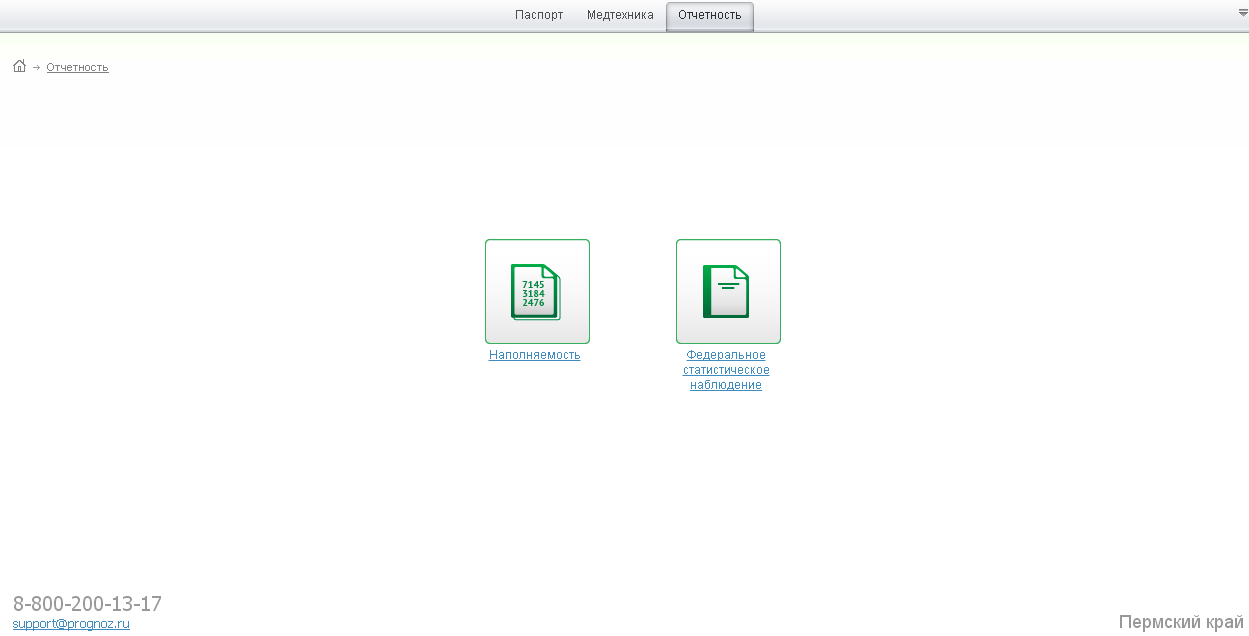 Рисунок 69. Отчетность. АналитикаНаполняемостьВ отчете «Наполняемость» можно просмотреть наполненность вкладок данными при заполнении паспорта по каждому МУ. Для этого необходимо зайти в раздел «Отчетность/Аналитика» и в открывшемся окне нажать на ссылку  или иконку над ссылкой (Рисунок 70. Отчетность. Аналитика. Наполняемость). 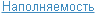 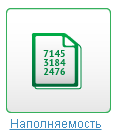 Рисунок 70. Отчетность. Аналитика. НаполняемостьПосле нажатия на ссылку откроется окно с выбором отчетов по наполняемости: «Наполняемость по вкладкам» и «Работа по стандартам медицинской помощи» (Рисунок 71. Отчетность. Аналитика. Список отчетов по наполняемости).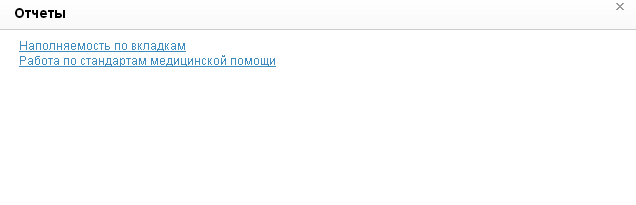 Рисунок 71. Отчетность. Аналитика. Список отчетов по наполняемостиНаполняемость по вкладкамДля просмотра отчета необходимо нажать на ссылку  (Рисунок 71. Отчетность. Аналитика. Список отчетов по наполняемости).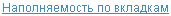 В открывшемся окне отобразится таблица, в которой в виде горизонтальных баров отобразится наполненность разделов по каждому паспорту (Рисунок 72. Наполняемость по вкладкам).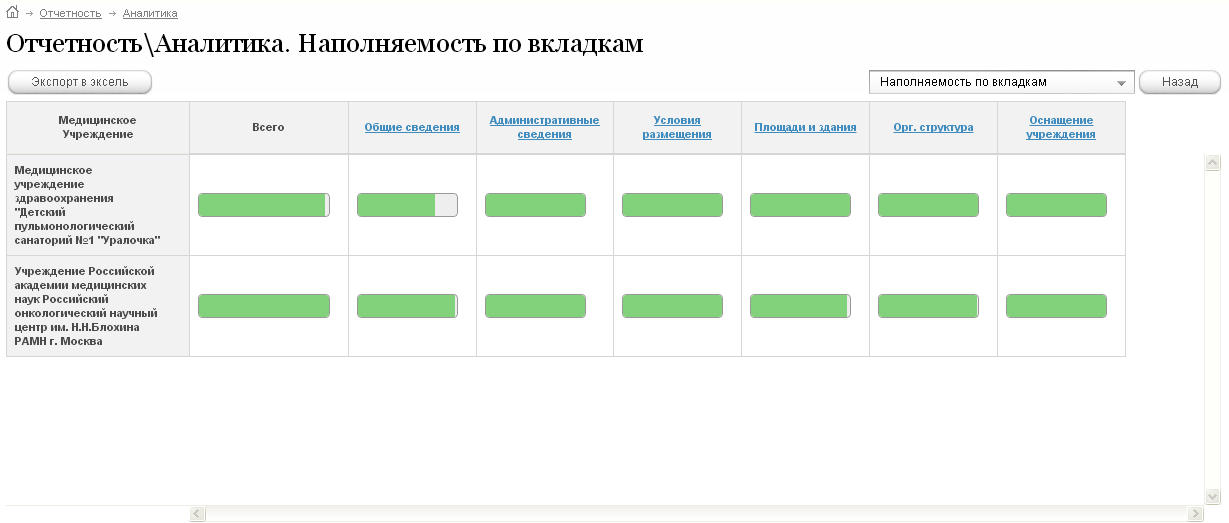 Рисунок 72. Наполняемость по вкладкамПри наведении курсора на бар в сплывающем окне указывается в числовом варианте процент наполняемости данного раздела, а в столбце всего – процент наполняемости паспорта МУ.Для просмотра наполняемости по вкладкам разделов необходимо нажать на ссылку названия раздела в шапке столбцов. Для возврата к таблице по наполняемости разделов необходимо нажать на ссылку названия раздела.Для выхода из окна отчета «Наполняемость по вкладкам» необходимо нажать .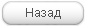 Для экспорта данных в формате Excel необходимо нажать на кнопку .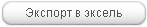 Для перехода в отчет «Работа по стандартам медицинской помощи» необходимо в выпадающем списке справа над таблицей выбрать соответствующий отчет.Работа по стандартам медицинской помощиДля просмотра отчета «Работа по стандартам медицинской помощи» необходимо нажать на ссылку  (Рисунок 71. Отчетность. Аналитика. Список отчетов по наполняемости).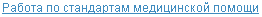 В открывшемся окне отобразится таблица с перечнем медицинских учреждений и представленных в виде ссылок количеством в них стандартов медицинской помощи (Рисунок 73. Работа по стандартам медицинской помощи).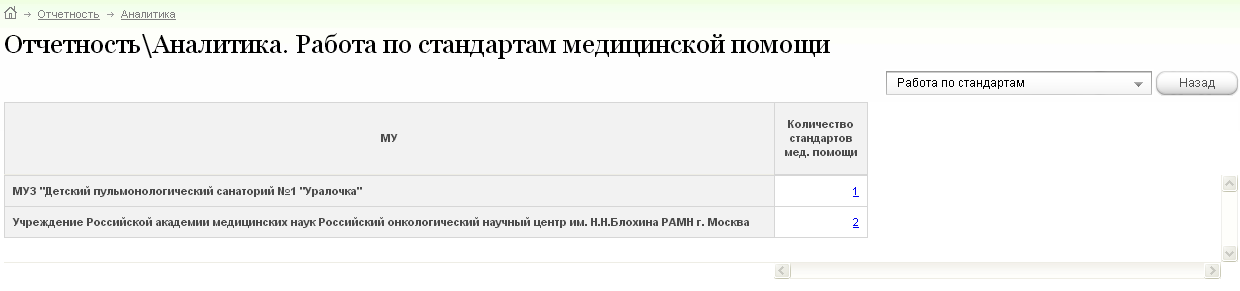 Рисунок 73. Работа по стандартам медицинской помощи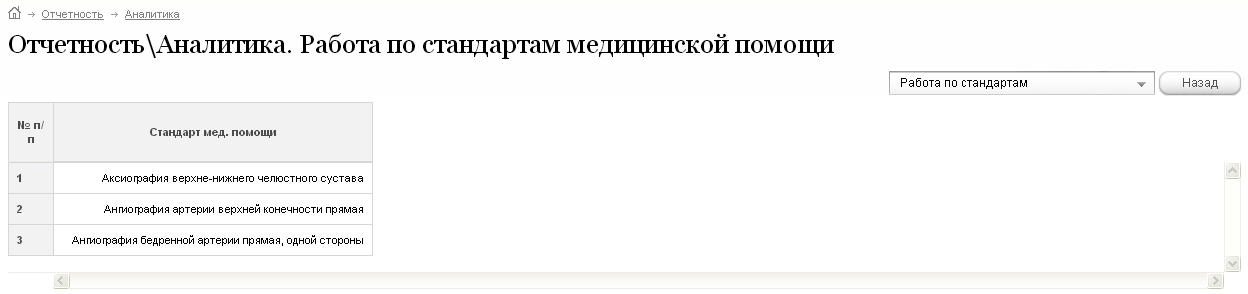 Рисунок 74. Перечень стандартов медицинской помощиДля просмотра перечня стандартов медицинской помощи необходимо нажать на соответствующую ссылку количества стандартов искомого МУ (Рисунок 74. Перечень стандартов медицинской помощи).Для выхода из окна отчета «Работа по стандартам медицинской помощи» необходимо нажать .Для перехода в отчет «Наполняемость по вкладкам» необходимо в выпадающем списке справа над таблицей выбрать соответствующий отчет.Федеральное статистическое наблюдениеВ отчете «Федеральное статистическое наблюдение» можно просмотреть отчет по Форме № 17 по годам по каждому МУ. Для этого необходимо зайти в раздел «Отчетность/Аналитика» и в открывшемся окне нажать на ссылку  или иконку над ссылкой (Рисунок 75. Федеральное статистическое наблюдение).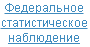 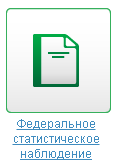 Рисунок 75. Федеральное статистическое наблюдениеВ открывшемся окне для формирования отчета необходимо нажать на  ссылку , в открывшемся окне выбрать из списков МУ и год и нажать кнопку  (Рисунок 76. Отчетность. Аналитика. Форма № 17).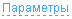 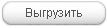 Для выхода из окна отчета необходимо нажать кнопку .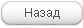 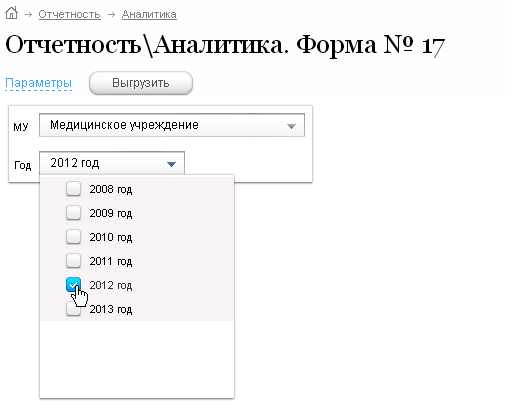 Рисунок 76. Отчетность. Аналитика. Форма № 17Отчетные формыДля открытия отчета об использовании медицинского оборудования необходимо зайти в раздел «Отчетность/Отчетные формы» и отметить в левой верхней части окна отчет «Сведения об использовании (эксплуатации) МО». Справа откроется таблица с данными отчета, ссылкой  и кнопками  и .   По умолчанию открывается отчет за текущий месяц (Рисунок 77. Сведения об использовании (эксплуатации) МО). Для изменения параметров отчета и сортировки необходимо нажать на ссылку . Откроется окно, где в выпадающих списках «Период» и «Приобретено в рамках» выбрать искомое и нажать на кнопку . Для изменения формата вывода данных и/или сортировки данных в таблице отчета необходимо в открывшемся окне установить переключатель на искомый элемент и нажать на кнопку .   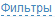 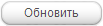 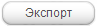 В таблице отображаются записи, у которых заполнено поле «Дата ввода в эксплуатацию» во вкладке «Операции» раздела «Реестр МИ». Данные выводятся нарастающим итогом. В столбце «Кол-во выполненных исследований (процедур) с начала года отображается количество выполненных исследований (процедур) с начала года на выбранный месяц. В столбце «Простой с начала года (в днях)» отображается сумма периодов простоя с начала года на выбранный месяц. В столбце «Причина простоя» отображаются через запятую причины простоя по всем периодам.Для экспорта отчета в файл формата Excel необходимо нажать на кнопку . 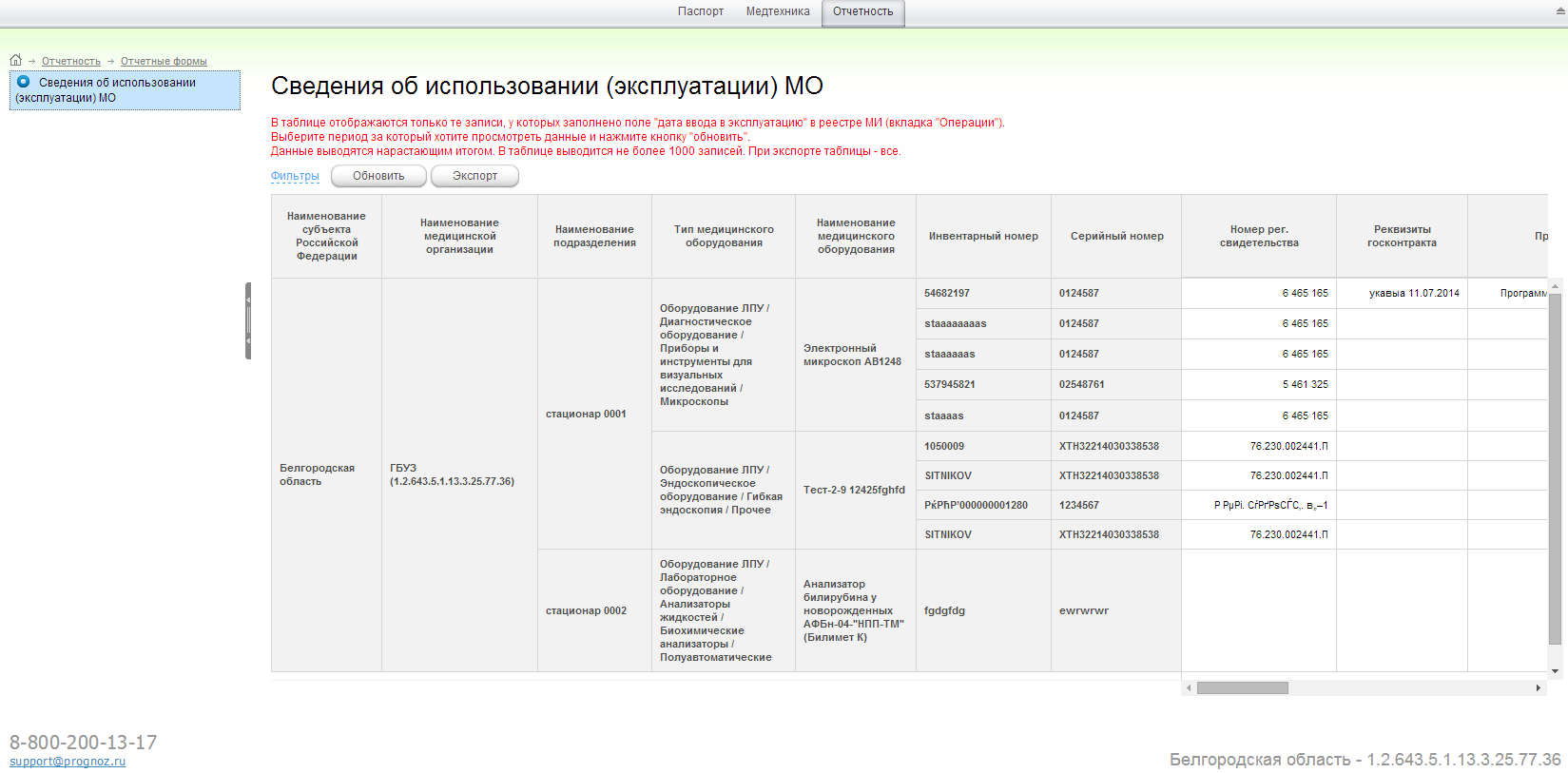 Рисунок 77. Сведения об использовании (эксплуатации) МОформирование xml-файловОписание объектной модели xml-файлов при работе с импортом и список справочников  находятся на сайте http://pmu-info.rosminzdrav.ru.Техническая поддержка пользователейКонтактная информацияТелефон круглосуточной службы технической поддержки пользователей: 8-800-200-13-17. Звонок по России бесплатный.Адрес электронной почты службы технической поддержки пользователей: support@prognoz.ru.Порядок обращения в службу технической поддержкиПри обращении в службу технической поддержки пользователей сотруднику СТП необходимо сообщить следующие сведения:Название Системы, по поводу которой вы обращаетесь;ФИО;Субъект РФ;Организация;Контактный телефон;Адрес электронной почты (если есть);Ваш вопрос/предложение/замечание/сообщение об ошибке.Создание снимков экрана – «скриншотов»Для того чтобы сделать снимок экрана с ошибкой необходимо выполнить следующие действия:Сделать копию экрана с ошибкой, при помощи клавиши «PrtnScrn» на клавиатуре;Создать документ Microsoft Word;При помощи пункта меню «Правка – Вставить» добавить изображение с ошибкой в документ;Под изображением написать комментарий, описывающий действия, в результате которых возникла  ошибка;Сохранить и отправить на электронную почту технической поддержке созданный документ.Перечень сокращений№ Имя поляОписаниеВидOIDУникальный идентификатор учреждения в системе здравоохраненияНе редактируемое поле для вводаНаименование полное Полное наименование учреждения по уставу Поле для вводаНаименование сокращенноеСокращенное наименование учреждения  по уставуПоле для вводаКатегория подчиненности учрежденияКатегория подчиненности МУВыпадающий списокУровень учреждения в иерархии сетиУровень учреждения в иерархии сети Выпадающий списокГоловное учреждение (филиальная принадлежность)Выбор головного учреждения. Если в списке «Уровень учреждения в иерархии сети» выбрано «Основное», то данный пункт не заполняется.Выпадающий списокКоличество подчиненных учрежденийКоличество подчиненных (обособленных) учрежденийПоле для вводаВедомственная принадлежностьВедомственная принадлежность учрежденияВыпадающий списокФорма собственностиФорма собственности учреждения в соответствии с ОКФСВыпадающий списокОрганизационно-правовая формаОрганизационно-правовая форма учреждения в соответствии с ОКОПФВыпадающий списокТип учреждения Тип  учреждения в соответствии с Единой номенклатурой государственных и муниципальных учреждений. При выборе Санаторно-курортных учреждений появляются дополнительные выпадающие панели (5.1.5-5.1.10, 5.3.6-5.3.8).Выпадающий списокПрофиль учрежденияМедицинская специализация (профиль) учреждения в  соответствии с приложениями к лицензии на медицинскую деятельностьПоле для вводаУчастие учреждения в работе по системе ОМСПризнак участия учреждения  в работе по системе обязательного медицинского страхованияПереключатель Да/НетПризнак участия учреждения в ДЛОПризнак участия учреждения  в дополнительном лекарственном обеспеченииПереключатель Да/НетПрименение стандартов медицинской помощиПризнак применения стандартов медицинской помощи при оказании и учете медицинской помощиПереключатель Да/НетУчреждениеПризнак отнесения учреждения к городскому или сельскомуПереключатель Городское/СельскоеИННИндивидуальный номер налогоплательщика, присвоенный учреждению, 10 цифрПоле для вводаКППКод причины постановки на учет учреждения (как налогоплательщика), 9 цифрПоле для вводаОГРНОсновной государственный регистрационный номер учреждения, 13 цифрПоле для вводаКПФКод учреждения в пенсионном фондеПоле для ввода№ Имя поляОписаниеВидНаименование регистрирующего органаНаименование органа государственной регистрации Поле для вводаДокумент о регистрацииНаименование документа о регистрации учрежденияПоле для вводаДата регистрацииДата регистрации  учрежденияПоле для ввода датыРегистрационный номерРегистрационный номер документаПоле для ввода№ Имя поляОписаниеВидТип адресаТип адреса Выпадающий списокАдресСостоит из нескольких полей, которые открываются по мере заполнения: наименование Субъекта Российской Федерации, наименование района Субъекта Российской Федерации, наименование населенного пункта, наименование улицыВыпадающий списокПочтовый индексПочтовый индекс. Заполняется автоматически после заполнения последнего поля Адрес в соответствии с классификатором адресов Российской Федерации (КЛАДР). При необходимости можно редактировать.Поле для вводаДомНомер домаПоле для вводаКорпусНомер корпусаПоле для вводаСтроениеНомер строенияПоле для вводаКвартираНомер квартирыПоле для ввода№ Имя поляОписаниеВидНаличие статуса курортаПризнак наличия статуса курорта Переключатель Да/НетСтатус курортаНаименование статуса курортаВыпадающий списокДокумент Наименование документа, закрепивший  данный статусПоле для вводаНомер Номер документа, закрепивший  данный статусПоле для вводаДатаДата принятия документа, закрепившего  данный статусПоле для ввода даты№ Имя поляИмя поляОписаниеВид1Наличие округа (горно-) санитарной охраныПризнак наличия округа (горно-) санитарной охраныПризнак наличия округа (горно-) санитарной охраныПереключатель Да/НетДокумент  Наименование документа об утверждении округа Наименование документа об утверждении округа Поле для вводаНомер Номер документа  об утверждении округа Номер документа  об утверждении округа Поле для вводаДатаДата принятия документа  об утверждении округа Дата принятия документа  об утверждении округа Поле для ввода даты№Имя поляОписаниеВидПризнак наличия типа курортаПризнак наличия типа курорта Переключатель Да/НетНаименование типа курортаНаименование типа курортаВыпадающий списокДокумент Наименование документа, закрепивший  данный типПоле для вводаНомер Номер документа, закрепивший  данный типПоле для вводаДатаДата принятия документа, закрепивший  данный типПоле для ввода даты№ Имя поляОписаниеВидАдрес электронной почты Адрес электронной почты учрежденияПоле для вводаАдрес сайта в интернетеАдрес сайта в интернете учрежденияПоле для вводаНомер телефона регистратуры Номера телефона регистратуры учреждения с указанием кода междугородней телефонной связи через запятуюПоле для вводаНомер телефона справочной Номера телефона справочной учреждения с указанием кода междугородней телефонной связи через запятуюПоле для ввода№ Имя поляОписаниеВидФамилия руководителяФамилия руководителя учрежденияПоле для вводаИмя руководителяИмя руководителя учрежденияПоле для вводаОтчество руководителяОтчество руководителя учрежденияПоле для вводаДолжность руководителяЗанимаемая должность руководителяПоле для вводаДата назначения на должностьДата назначения на должность руководителяПоле для ввода датыТелефон руководителяТелефон руководителя учреждения с указанием кода междугородней телефонной связи Поле для вводаФакс руководителяФакс руководителя учреждения с указанием кода междугородней телефонной связиПоле для вводаАдрес электронной почты  руководителяАдрес электронной почты руководителя учрежденияПоле для ввода№ Имя поляОписаниеВидФамилия главного бухгалтераФамилия главного бухгалтера учрежденияПоле для вводаИмя  главного бухгалтераИмя главного бухгалтера учрежденияПоле для вводаОтчество главного бухгалтераОтчество главного бухгалтера учрежденияПоле для вводаДолжность главного бухгалтераДолжность главного бухгалтераПоле для вводаДата назначения на должностьДата назначения на должность главного бухгалтераПоле для ввода датыТелефон  главного бухгалтераТелефон главного бухгалтера учреждения с указанием кода междугородней телефонной связи Поле для вводаФакс главного бухгалтераФакс главного бухгалтера учреждения с указанием кода междугородней телефонной связиПоле для вводаАдрес электронной почты  главного бухгалтераАдрес электронной почты главного бухгалтера учрежденияПоле для ввода№ Имя поляОписаниеВидНазвание банкаНаименование банка, проводящего финансовые операции учрежденияПоле для вводаОКАТО  банкаКод банка в соответствии с Общероссийским классификатором объектов административно-территориального деленияВыпадающий списокОКВЭД  банкаКод вида деятельности банка  в соответствии с Общероссийским классификатором видов экономической деятельностиВыпадающий списокОКПО банкаКод банка в соответствии с Общероссийским классификатором предприятий и организацийПоле для вводаКПП  банкаКод причины постановки на учет банкаПоле для вводаИНН  банкаИндивидуальный номер налогоплательщика (банка)Поле для вводаБИК  банкаБанковский идентификационный код Поле для вводаКорреспондентский счет Корреспондентский счет учрежденияПоле для вводаРасчетный счет   Расчетный  счет  учрежденияПоле для вводаЛицевой счетЛицевой  счет  учрежденияПоле для ввода№ Имя поляОписаниеВидНаименование организации, выдавшей лицензиюНаименование организации, выдавшей лицензиюПоле для вводаИНН  организацииИндивидуальный номер налогоплательщика (организации, выдавшей лицензию)Поле для вводаКПП  организацииКод причины постановки на учет организации, выдавшей лицензиюПоле для вводаСерия лицензииСерия  лицензии, выданной учреждениюПоле для вводаНомер лицензииНомер лицензии, выданной учреждению по учету учрежденияПоле для вводаРегномер лицензииРегистрационный номер лицензииПоле для вводаТерритория действияТерритория действия лицензииПоле для ввода№ Имя поляОписаниеВидНаселение, чел.Общее количество прикрепленного населения Заполняется автоматически после заполнения полей «Городское, чел.» и «Сельское, чел.»Городское, чел.Количество прикрепленного городского населения Поле для вводаСельское, чел.Количество прикрепленного населения  сельской местностиПоле для вводаРасстояние до наиболее удаленной точки территориального обслуживания, кмРасстояние до наиболее удаленной точки территориального обслуживанияПоле для вводаКоличество участковКоличество участков, обслуживаемых учреждениемПоле для вводаВозрастные группыВозрастные группыВозрастные группыВозрастные группыВозрастная группа обслуживаемого населенияНаименование возрастной группы обслуживаемого населенияВыпадающий списокПризнак наличия группыПризнак наличия группыПереключатель Да/НетТерритория обслуживанияТерритория обслуживанияТерритория обслуживанияТерритория обслуживанияНаименование участкаНаименование  обслуживаемого участкаПоле для вводаУлицаНаименование  обслуживаемой улицыПоле для вводаДомаПеречень обслуживаемых домов на улицеПоле для ввода№ Имя поляОписаниеВидМестоположение учрежденияСведения о местоположении учреждения Выпадающий списокРасположение учрежденияРасположение учрежденияВыпадающий списокОграждение территории Признак наличия ограждения вокруг территорииПереключатель Да/НетНаличие охраныПризнак наличия охраны  в учреждении   Переключатель Да/НетНаличие металлических входных дверей в зданиеПризнак наличия металлических входных дверей в зданиеПереключатель Да/НетВидеонаблюдение территорий и помещений для зданияПризнак наличия видеонаблюдения территорий и помещений для зданияПереключатель Да/НетПриспособленность территории для пациентов с ограниченными возможностями Признак приспособленности территории для пациентов, передвигающихся в инвалидных креслах, колясках (наличие пандусов, расширенных дверных проемов, и т.д.) Переключатель Да/НетПроживание сопровождающих лицПризнак  наличия условий для размещения сопровождающих лицПереключатель Да/Нет№ Имя поляОписаниеВидНаименование объектаНаименование объекта инфраструктурыВыпадающий списокКоличество объектовКоличество объектов инфраструктуры на территории учрежденияПоле для вводаИдентификатор участка Идентификатор  земельного участка  по учету учрежденияПоле для ввода№ Имя поляОписаниеВид1Класс МКБ-10Класс заболевания по МКБ-10Выпадающий список2Медицинский профильНаименование медицинского профиля учрежденияПоле для ввода3Номер лицензииНомер лицензии на осуществление лечения этого класса заболеванийПоле для ввода4Наличие отделения долечиванияПризнак наличия отделения долечиванияПереключатель Да/Нет№ Имя поляОписаниеВид1Наименование фактораНаименование природного лечебного фактораВыпадающий список2Тип фактораТип природного лечебного фактораВыпадающий список3ДокументДокумент на использование природного лечебного фактораВыпадающий список4НомерНомер документа на использование природного лечебного фактораПоле для ввода5Дата выдачиДата выдачи документа на использование природного лечебного фактора Поле для ввода даты6Дата начала действияДата начала действия документа на использование природного лечебного фактораПоле для ввода даты7Дата окончания действияДата окончания действия документа на использование природного лечебного фактораПоле для ввода даты№ Имя поляОписаниеВидНаименование площадкиНаименование площадки Поле для вводаИдентификатор участка Идентификатор  земельного участка, на котором расположена площадка  по учету учрежденияПоле для вводаПраво на земельный участокПравоустанавливающий документ на пользование земельным участкомПоле для вводаПлощадь участка, гаПлощадь земельного участка, гаПоле для вводаКод территорииКод территории местонахождения площадки Поле для вводаОКАТО населенного пунктаКод ОКАТО населенного пункта, в котором находится площадка  Выпадающий списокДата организацииДата организации площадки Поле для ввода датыПлощадь площадки, гаПлощадь площадки, га Поле для ввода№ Имя поляОписаниеВидПлощадкаИдентификатор участка и наименование площадки. Список формируется на основании данных, введенных в поле «Наименование площадки» в разделе 5.4.1Выпадающий списокБлижайшая станцияНаименование ближайшей железнодорожной станции  Поле для вводаРасстояние до станции, кмДлина  дороги  до ближайшей железнодорожной станции  в километрах Поле для вводаБлижайший аэропортНаименование ближайшего аэропорта  Поле для вводаРасстояние до аэропорта, кмДлина  дороги  до ближайшего аэропорта в километрах Поле для вводаБлижайший автовокзалНаименование ближайшего автовокзалаПоле для вводаРасстояние до автовокзала, кмДлина дороги до ближайшего автовокзала  в километрах Поле для вводаБлижайшая вертолетная площадкаНаименование ближайшего месторасположения вертолетаПоле для вводаРасстояние до ближайшей вертолетной площадки, кмДлина дороги до ближайшего  вертолета в километрах Поле для вводаГлавная дорогаНаименование ближайшей главной дороги до площадки Поле для ввода№ Имя поляОписаниеВидПлощадкаИдентификатор участка и наименование площадки. Список формируется на основании данных, введенных в поле «Наименование площадки» в разделе 5.4.1Выпадающий списокИдентификатор зданияИдентификатор здания по учету учрежденияПоле для вводаНаименование зданияНаименование здания Поле для вводаТип зданияТип постройки  здания Выпадающий списокНазначение зданияНазначение зданияВыпадающий списокФорма владения Форма владения, пользования зданием Выпадающий списокНа балансеПризнак нахождения здания на балансе учрежденияПереключатель Да/НетПодразделенияСведения о подразделениях, размещенных в здании Поле для вводаМощность по проекту, число коек   Мощность по проекту, число коек Поле для вводаФактическое число коекФактическое число коек в зданииПоле для вводаСтационарные местаКоличество стационарных койко-местПоле для вводаАмбулаторные местаКоличество амбулаторных койко-местПоле для ввода№ Имя поляОписаниеОписаниеВидСсылка 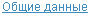 Ссылка Ссылка Ссылка Ссылка Объем здания, м3Строительный объем здания,  м³Строительный объем здания,  м³Поле для вводаОбщая площадь здания, м2Общая площадь здания, м²Общая площадь здания, м²Поле для вводаПолезная площадь здания, м2Полезная площадь здания Полезная площадь здания Поле для вводаПлощадь коечных отделений, м2Площадь коечных отделений,  м² Площадь коечных отделений,  м² Поле для вводаКабинетыЧисло кабинетов врачебного приема в здании Число кабинетов врачебного приема в здании Поле для вводаПлощадь кабинетов, м2Площадь кабинетов врачебного приема, м²  Площадь кабинетов врачебного приема, м²  Поле для вводаМощность по проекту, число посещений  (в сутки)  Мощность по проекту, число посещений в сутки, на которое рассчитано здание Мощность по проекту, число посещений в сутки, на которое рассчитано здание Поле для вводаСсылка 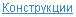 Ссылка Ссылка Ссылка Ссылка Тип проекта зданияТип проекта зданияТип проекта здания Выпадающий списокНомер проекта зданияНомер проекта зданияРегистрационный номер проекта строительства (последней реконструкции) здания  Поле для вводаДата проектаДата проектаДата регистрации проекта строительства (последней реконструкции) здания Поле для ввода датыДата постройкиДата постройкиДата постройки здания Поле для ввода датыДата реконструкции (капитального ремонта)Дата реконструкции (капитального ремонта)Дата последней реконструкции   (капитального ремонта) здания  Поле для ввода датыВентиляцияВентиляцияПризнак наличия вентиляции в здании Переключатель Да/НетНесущие конструкцииНесущие конструкцииТип несущих конструкций здания Выпадающий списокПерекрытияПерекрытияТип перекрытий здания  Выпадающий списокЭтажностьЭтажностьЧисло этажей в здании  Поле для вводаТекущее состояние зданияТекущее состояние зданияТекущее состояние зданияВыпадающий списокСсылка 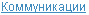 Ссылка Ссылка Ссылка Ссылка КондиционированиеКондиционированиеПризнак наличия кондиционирования в здании Переключатель Да/НетЭлектроснабжениеЭлектроснабжениеТип электроснабжения Поле для вводаНаличие независимых источников электроснабженияНаличие независимых источников электроснабженияПризнак наличия независимых источников электроснабженияПереключатель Да/НетХолодное водоснабжениеХолодное водоснабжениеПризнак наличия холодного водоснабженияПереключатель Да/НетГорячее водоснабжениеГорячее водоснабжениеТип горячего водоснабженияВыпадающий списокОтоплениеОтоплениеВид отопления Выпадающий списокВид топлива отопленияВид топлива отопленияВид топлива отопленияВыпадающий списокКанализацияКанализацияВид канализации Выпадающий списокЛечебное газоснабжениеЛечебное газоснабжениеПризнак наличия лечебного газоснабжения в здании Переключатель Да/НетБытовое газоснабжениеБытовое газоснабжениеПризнак наличия бытового газоснабжения в здании Переключатель Да/НетКанал связиКанал связиТип выделенного канала связи в здании Выпадающий списокПассажирский лифтПассажирский лифтПризнак наличия пассажирского лифта в здании Переключатель Да/НетМедицинский лифтМедицинский лифтПризнак наличия медицинского лифта в здании Переключатель Да/НетСсылка 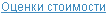 Ссылка Ссылка Ссылка Ссылка Дата оценки стоимостиДата оценки стоимостиДата оценки стоимости здания Поле для ввода датыСтоимость первоначальная, руб.Стоимость первоначальная, руб.Первоначальная стоимость здания в рубляхПоле для вводаФактическая стоимость, руб.Фактическая стоимость, руб.Фактическая стоимость здания после переоценки в рубляхПоле для вводаОстаточная стоимость, руб.Остаточная стоимость, руб.Остаточная стоимость здания  после переоценки в рубляхПоле для вводаИзнос, %Износ, %Износ здания,  %   Поле для вводаСсылка 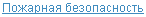 Ссылка Ссылка Ссылка Ссылка Автоматическая пожарная сигнализация в зданииАвтоматическая пожарная сигнализация в зданииПризнак наличияПереключатель Да/НетОхранная сигнализация в зданииОхранная сигнализация в зданииПризнак наличияПереключатель Да/НетКнопка (брелок) экстренного вызова милиции в зданииКнопка (брелок) экстренного вызова милиции в зданииПризнак наличияПереключатель Да/НетСистема оповещения и управления эвакуацией людей при пожаре в зданииСистема оповещения и управления эвакуацией людей при пожаре в зданииПризнак наличияПереключатель Да/НетПротивопожарное водоснабжение зданияПротивопожарное водоснабжение зданияПризнак наличияПереключатель Да/НетВывод сигнала о срабатывании систем противопожарной защиты в подразделении пожарной охраны в зданииВывод сигнала о срабатывании систем противопожарной защиты в подразделении пожарной охраны в зданииПризнак наличияПереключатель Да/НетПрямая телефонная связь с подразделением пожарной  охраны зданияПрямая телефонная связь с подразделением пожарной  охраны зданияПризнак наличияПереключатель Да/НетКоличество нарушений требований пожарной безопасностиКоличество нарушений требований пожарной безопасностиКоличество нарушений требований пожарной безопасностиПоле для вводаНаличие эвакуационных путей и выходов в зданииНаличие эвакуационных путей и выходов в зданииПризнак наличияПереключатель Да/НетОбеспеченность персонала здания учреждения средствами индивидуальной защиты органов дыханияОбеспеченность персонала здания учреждения средствами индивидуальной защиты органов дыханияПризнак наличияПереключатель Да/НетОбеспеченность персонала здания учреждения носилками для эвакуации маломобильных пациентовОбеспеченность персонала здания учреждения носилками для эвакуации маломобильных пациентовПризнак наличияПереключатель Да/НетУдаление от ближайшего пожарного подразделения, кмУдаление от ближайшего пожарного подразделения, кмУдаление от ближайшего пожарного подразделения, кмПоле для вводаСсылка 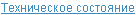 Ссылка Ссылка Ссылка Ссылка Находится в аварийном состоянииНаходится в аварийном состоянииПризнак нахождения здания в аварийном состоянииПереключатель Да/НетТребует реконструкцииТребует реконструкцииПризнак необходимости реконструкции зданияПереключатель Да/НетТребует капитального ремонтаТребует капитального ремонтаПризнак необходимости капитального ремонтаПереключатель Да/НетТребует сносаТребует сносаПризнак необходимости сносаПереключатель Да/Нет№ Имя поляОписаниеВидЗданиеИдентификатор и наименование здания. Список формируется на основании данных, в разделе 5.4.3Выпадающий списокИдентификатор номера/палатыИдентификатор номера/палаты по учету учрежденияПоле для вводаНаименование номера/палатыНаименование номера/палатыПоле для вводаТип номера/палатыТип номера/палатыВыпадающий списокКоличество номеров/палат данного типаКоличество номеров/палат данного типа в зданииПоле для вводаКоличество комнат в номере/палатеКоличество комнат в номере/палате данного типаПоле для вводаКоличество основных мест в номере/палатеКоличество основных мест  в номере/палате данного типаПоле для вводаКоличество дополнительных мест в номере/палатеКоличество дополнительных мест  в номере/палате данного типаПоле для вводаПлощадь номера/палаты, м2Площадь номера/палаты,  м²Поле для вводаВид из окнаУказания вида из окна номера/палатыПоле для ввода№ Имя поляОписаниеВидНаименование подразделенияКод и наименование подразделения по штату, в котором размещена койка. Работает после внесения и сохранения информации в выпадающей панели «Подразделение» вкладки «Орг. структура»Выпадающий списокНаименование койкиНаименование койкиПоле для вводаПрофиль койкиПрофиль койки Выпадающий списокКоличество данного профиля Количество коек данного профиля в номере/палатеПоле для вводаПлановое  количество дней работы в годуПлановое  количество дней работы в годуПоле для вводаФактическое количество дней работы в годуФактическое количество дней работы в годуПоле для вводаКойка дневного стационараПризнак койки дневного стационараПереключатель Да/НетДетская койкаПризнак детской койкиПереключатель Да/Нет№ Имя поляОписаниеВидНомер штатаНомер штата, по  которому содержится учреждениеПоле для вводаНаименование ОШМНаименование организационно-штатного мероприятия (ОШМ)Поле для вводаДата ОШМДата проведения ОШМПоле для ввода датыОснование ОШМПравоустанавливающий документ, на основании которого ОШМ проведеноПоле для ввода№ Имя поляОписаниеВидКод подразделенияКод подразделения по штатуПоле для вводаНаименование подразделенияНаименование подразделения по штатуПоле для вводаТип подразделенияТип подразделения Выпадающий списокКойки в подразделенииКоличество коек в подразделении общееПоле для вводаКойки динамического наблюденияКоличество коек в подразделении динамического наблюдения для отделений экстренной помощиПоле для вводаПлановое число посещений в сменуПлановое число посещений в смену для амбулаторных подразделенийПоле для вводаПлановое число выездов в сменуПлановое число выездов в смену для отделений скорой медицинской помощиПоле для вводаПлановое число посещений в суткиПлановое число посещений в сутки для отделений экстренной медицинской помощи, приемных отделений, приемно-диагностических подразделенийПоле для вводаПлановое число вскрытий в сменуПлановое число вскрытий в смену для патологоанатомических отделенийПоле для вводаПлановое число исследований в сменуПлановое число исследований в смену для лабораторно-инструментальных подразделенийПоле для вводаКоличество рабочих местКоличество рабочих мест для лечебно-трудовых мастерскихПоле для вводаКоличество бригад скорой помощиКоличество бригад скорой помощи для отделений скорой и неотложной медицинской помощиПоле для ввода№ Имя поляОписаниеВидНаименование должностиНаименование должности по штатуВыпадающий списокКод должностиКод должности по штатуПоле для вводаСпециальность по должности Специальность, необходимая для занятия должности по штатуВыпадающий списокКоличество ставокКоличество ставок по штатуПоле для вводаСтавка по штатуСтавка должности согласно штату Поле для вводаФинансирование ставкиИсточник финансирования ставкиПоле для вводаЛьготный рецептПризнак необходимости наличия у медицинского специалиста допуска к выписке льготных рецептов  Переключатель Да/НетУЕТ врачейНормативный фонд рабочего времени врачей подразделения в УЕТ Поле для вводаУЕТ среднего медперсоналаНормативный фонд рабочего времени среднего медперсонала подразделения в УЕТ Поле для ввода№ Имя поляОписаниеВидНаименование ИСНаименование информационной системы Поле для вводаТип ИСТип информационной системы Выпадающий списокНаименование разработчикаНаименование организации–разработчика информационной системы Поле для вводаДата внедрения Дата внедрения информационной системыПоле для ввода датыСтоимость ИС, руб.Первоначальная стоимость информационной системы Поле для вводаПризнак сопровожденияПризнак наличия сопровождения информационной системы  Переключатель Да/НетСопровождение ИС в год, руб.Стоимость сопровождения информационной системы в годПоле для вводаОбозначениеОписаниеМУМедицинское учреждениеМИМедицинское изделиеПаспорт МУПрограммный комплекс по ведению паспортов медицинских учреждений Российской Федерации информационно-аналитической системы Минздрава РоссииИАСИнформационно-аналитическая системаМбМегабайтОЗУОперативное запоминающее устройствоСистемаИнформационно-аналитическая система Минздрава РоссииСТПСлужба технической поддержкиxmleXtensible Markup LanguageОШМОрганизационно-штатное мероприятиеМИАЦМедицинский информационно-аналитический центр